ЈАВНО ПРЕДУЗЕЋЕ «ЕЛЕКТРОПРИВРЕДА СРБИЈЕ» БЕОГРАД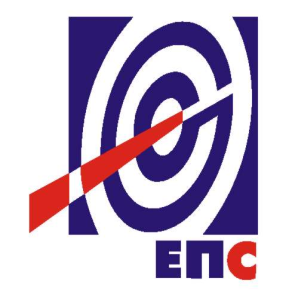 ПРВА ИЗМЕНА КОНКУРСНЕ ДОКУМЕНТАЦИЈЕ – ПРЕЧИШЋЕН ТЕКСТза подношење понуда у преговарачком поступку без објављивања позива за подношење за јавну набавку услуга бр. JН/1000/0157/2018„ИКТ одржавање: Minex – пројектовање производње на коповима угља“                                                                                    К О М И С И Ј А                                                                      за спровођење ЈН/1000/0157/2018                   формирана Решењем бр.12.01.190699/3-18 од 30.04.2018. године (заведено у ЈП ЕПС број 12.01.190699/16-18 од 07.11.2018. године)Београд,новембар 2018. годинеНа основу чл. 36. став. 1. тачка 2)  и 61. Закона о јавним набавкама („Сл. гласник РС”, бр. 124/2012, 14/2015 и 68/2015), (у даљем тексту Закон), члана 5. Правилника о обавезним елементима конкурсне документације у поступцима јавних набавки и начину доказивања испуњености услова („Сл. гласник РС”, бр. 86/2015), позитивног Мишљења Управе за јавне набавке о основаности примене преговарачког поступка без објављивања позива за подношење понуда, са понуђачем Dassault Systèmes SE,VAT number – PIB: FR 52 322 306 440,  Address: 10 rue Marcel Dassault, CS 40501, City: Vélizy-Villacoublay Cedex Postal Code: 78946, Yvelines, Country: France, УЈН број: 404-02-4481/17 од 02.04.2018, године (ЈП ЕПС број 12.01.81061/5-18 од 04.04.2018.године), Одлуке о покретању поступка јавне набавке број 12.01.190699/2-18 од 30.04.2018. године и Решења о образовању Комисије за јавну набавку број 12.01.190699/3-18 од 30.04.2018. године, припремљена је:ПРВА ИЗМЕНА КОНКУРСНЕ ДОКУМЕНТАЦИЈЕ – ПРЕЧИШЋЕН ТЕКСТза подношење понуда у преговарачком поступку без објављивљња позива за подношење понуда за јавну набавку услуга бр. JН/1000/0157/2018„ИКТ одржавање: Minex – пројектовање производње на коповима угља“Садржај конкурсне документације:										            страна	                              Укупан број страна документације: 66ОПШТИ ПОДАЦИ О ЈАВНОЈ НАБАВЦИПОДАЦИ О ПРЕДМЕТУ ЈАВНЕ НАБАВКЕ2.1 Опис предмета јавне набавке, назив и ознака из општег речника  набавкеПредмет јавне набавке: услуге „ИКТ одржавање: Minex – пројектовање производње на коповима угља“, и то:услуга одржавања која подразумева:софтверске закрпе (Software Patches) и надоградња софтвера (Software Upgrade);оперативна подршка ;услуга унапређења.Ознака и назив из општег речника набавке: 72267000-4 – Услуге одржавања и поправке софтвераДетаљани подаци о предмету набавке наведени су у техничкој спецификацији (поглавље 3. Конкурсне документације)ТЕХНИЧКА СПЕЦИФИКАЦИЈА (Врста, техничке карактеристике, квалитет, обим и опис услуга, техничка документација и планови, начин спровођења контроле и обезбеђивања гаранције квалитета, рок извршења, место извршења услуга, евентуалне додатне услуге и сл.)ПРЕДМЕТ ПОЗИВАПредмет позива за подношење понуда је набавка услуга „ИКТ одржавање: Minex – пројектовање производње на коповима угља“ на период до 31.03.2021. године, и то:услуга одржавања и техничке подршке за софтвер Minex – пројектовање производње на коповима угља, која подразумева:софтверске закрпе (Software Patches) и надоградња софтвера (Software Upgrade);оперативна техничка подршка;Предметна услуга се реализује у 4 (четири) фазе:ПРВА ФАЗА – Инсталирање софтверских закрпа (Software Patches) и надоградња софтвера (Software Upgrade) за протекли период од 01.04.2015. до дана ступања Уговора по овој набавци на снагу. Прва фаза почиње одмах по ступању уговора по овој набавцина снагу и завршава се у следећих 7 (седам) дана. ДРУГА ФАЗА – услуга одржавања и техничке подршке за софтвер Minex – пројектовање производње на коповима угља, која подразумева: софтверске закрпе (Software Patches) и надоградња софтвера (Software Upgrade), за период: од дана ступања уговора по овој набавци на снагу до 31.03.2019. године. Друга фаза почиње одмах по ступању уговора по овој набавци на снагу и траје до 31.03.2019. године.ТРЕЋА ФАЗА – услуга одржавања и техничке подршке за софтвер Minex – пројектовање производње на коповима угља, која подразумева: софтверске закрпе (Software Patches) и надоградња софтвера (Software Upgrade), за период: од 01.04.2019. до 31.03.2020. године. Трећа фаза почиње 01.04.2019. године и траје до 31.03.2020. године.ЧЕТВРТА ФАЗА – услуга одржавања и техничке подршке за софтвер Minex – пројектовање производње на коповима угља, која подразумева: софтверске закрпе (Software Patches) и надоградња софтвера (Software Upgrade), за период: од 01.04.2020. до 31.03.2021. године. Четврта фаза почиње 01.04.2020. године године и траје до 31.03.2021. године.Предмет одржавања и техничке подршке по овој јавној набавци је Minex – пројектовање производње на коповима угља, предузећа Dassault Systèmes SE, 10 rue Marcel Dassault, Vélizy-Villacoublay Cedex, Француска, које је носилац ауторских права. Исти се користи за потребе ЈП ЕПС за процесе пројектовања производње угља на коповима. Софтвер је инсталиран на хардверу ЈП ЕПС у обиму и спецификацији из Табеле 1. у овом одељку конкурсне документације. Понуђач је дужан да Наручиоцу од носиоца ауторских права обезбеди неексклузивно и непреносиво право на коришћење, одржавање и унапређење софтверског система  Minex – пројектовање производње на коповима угља на инсталираном софтверу на подручју Републике Србије, које је ограничено на период извршавања услуге која је предмет ове јавне набавке, без икаквих додатних обавеза Наручиоца према носиоцу ауторских права.Табела 1:   – Обим и спецификација MINEX софтвера који користи НаручилацРОКОВИ ИСПОРУКЕ УСЛУГА И НАЧИН ПЛАЋАЊАПериод извршења услуга  које су предмет набавке је до 31.03.2021. године од дана ступања Уговора на снагу.Предметна услуга се реализује у 4 (четири) фазе:ПРВА ФАЗА – Инсталирање софтверских закрпа (Software Patches) и надоградња софтвера (Software Upgrade) за протекли период од 01.04.2015. до дана ступања Уговора по овој набавци на снагу. Прва фаза почиње одмах по ступању уговора по овој набавцина снагу и завршава се у следећих 7 (седам) дана. По инсталирању се саставља Записник о квантитативном и квалитативном пријему услуга прве фазе обострано оверен. ДРУГА ФАЗА – услуга одржавања и техничке подршке за софтвер Minex – пројектовање производње на коповима угља, која подразумева: софтверске закрпе (Software Patches) и надоградња софтвера (Software Upgrade), за период: од дана ступања уговора по овој набавци на снагу до 31.03.2019. године. Друга фаза почиње одмах по ступању уговора по овој набавци на снагу и траје до 31.03.2019. године, о чему се на почетку фазе саставља Записник о квантитативном и квалитативном пријему почетка услуга друге фазе обострано оверенТРЕЋА ФАЗА – услуга одржавања и техничке подршке за софтвер Minex – пројектовање производње на коповима угља, која подразумева: софтверске закрпе (Software Patches) и надоградња софтвера (Software Upgrade), за период: од 01.04.2019. до 31.03.2020. године. Трећа фаза почиње 01.04.2019. године и траје до 31.03.2020. године, о чему се на почетку фазе саставља Записник о квантитативном и квалитативном пријему почетка услуга треће фазе обострано оверен.ЧЕТВРТА ФАЗА – услуга одржавања и техничке подршке за софтвер Minex – пројектовање производње на коповима угља, која подразумева: софтверске закрпе (Software Patches) и надоградња софтвера (Software Upgrade), за период: од 01.04.2020. до 31.03.2021. године. Четврта фаза почиње 01.04.2020. године године и траје до 31.03.2021. године, о чему се на почетку фазе саставља Записник о квантитативном и квалитативном пријему почетка услуга четврте  фазе обострано оверенПредметна услуга се плаћа на следећи начин:ПРВА ФАЗА – 100% вредности предметне фазе у року–до 45 дана од дана испостављања рачуна на адресу Наручиоца, после  обостране овере Записника о квантитативном и квалитативном пријему инсталираних софтверских закрпа (Software Patches) и надоградње софтвера (Software Upgrade) за протекли период од 01.04.2015. до дана ступања Уговора по овој набавци на снагу. ДРУГА ФАЗА – 100% вредности предметне фазе у року -до 45 дана од дана испостављања рачуна на адресу Наручиоца, после обостране овере Записника о квантитативном и квалитативном пријему почетка услуга одржавања и техничке подршке за софтвер Minex – пројектовање производње на коповима угља, која подразумева: софтверске закрпе (Software Patches) и надоградња софтвера (Software Upgrade), за период: од дана ступања уговора по овој набавци на снагу до 31.03.2019. године.ТРЕЋА ФАЗА – 50% вредности предметне фазе у року -до 45 дана од дана испостављања рачуна на адресу Наручиоца, после обостране овере Записника о квантитативном и квалитативном пријему почетка услуга одржавања и техничке подршке за софтвер Minex – пројектовање производње на коповима угља, која подразумева: софтверске закрпе (Software Patches) и надоградња софтвера (Software Upgrade), за период: од 01.04.2019. до 31.03.2020. године.– 50% вредности предметне фазе у року -до 45 дана од дана испостављања рачуна на адресу Наручиоца, 6 (шест) месеци после обостране овере Записника о квантитативном и квалитативном пријему почетка услуга одржавања и техничке подршке за софтвер Minex – пројектовање производње на коповима угља, која подразумева: софтверске закрпе (Software Patches) и надоградња софтвера (Software Upgrade), за период: од 01.04.2019. до 31.03.2020. године. ЧЕТВРТА ФАЗА – 50% вредности предметне фазе у року -до 45 дана од дана испостављања рачуна на адресу Наручиоца, после обостране овере Записника о квантитативном и квалитативном пријему почетка услуга одржавања и техничке подршке за софтвер Minex – пројектовање производње на коповима угља, која подразумева: софтверске закрпе (Software Patches) и надоградња софтвера (Software Upgrade), за период: од 01.04.2020. до 31.03.2021. године.– 50% вредности предметне фазе у року-до  45 дана од дана испостављања рачуна на адресу Наручиоца, 6 (шест) месеци после обостране овере Записника о квантитативном и квалитативном пријему почетка услуга одржавања и техничке подршке за софтвер Minex – пројектовање производње на коповима угља, која подразумева: софтверске закрпе (Software Patches) и надоградња софтвера (Software Upgrade), за период: од 01.04.2020. до 31.03.2021. године.СПЕЦИФИКАЦИЈА УСЛУГАУСЛУГА ОДРЖАВАЊА И УНАПРЕЂЕЊА СОФТВЕРСКОГ СИСТЕМА Minex за планирање и пројектовање производње на површинским коповима ЕПС-аОсновни циљ је превентивно и интервентно одржавање постојећих софтверских система Minex за планирање и пројектовање производње на површинским коповима ЕПС-а, а све кроз испоруку лиценци и надоградње-upgrade-a и техничку подршку од стране испоручиоца услуге.Испорука лиценци и надоградње-upgrade-a, превентивно и интервентно одржавање и техничка подршка ће се, пре свега, вршити кроз лиценцирање корисника и on-line сервисирање и техничкиу подршку, а све према додатним правилима за такву врсту сервиса, дефинисаним кроз Customer Licence and Online Services Agreement (CLOSA), који Понуђач обавезно доставља уз понуду, као део своје стандардне процедуре испоруке овог типа услуга.Обим услуга одржавања Minex за планирање и пројектовање производње на површинским коповима ЕПС-а обухвата:софтверске закрпе (Software Patches) - Услуга укључује испоруку и имплементацију софтверских закрпа које садрже исправке грешака и орговарајуће оптимизације перформанси системских модула.надоградња софтвера (Software Upgrade) - Услуга укључује припрему и испоруку надограђеног   софтвера за период од 01.04.2015. године до дана ступања на снагу Уговора по овој јавној набавци. Надоградња садржи нове верзије софтвера   (побољшање карактеристика система, нове функције у вези са новом верзијом   система – садржај скупа функција дефинише понуђач), односно прилагођења и  побољшања перформанси   система.надоградња софтвера (Software Upgrade) - Услуга укључује припрему и испоруку надограђеног   софтвера. Надоградња садржи нове верзије софтвера   (побољшање карактеристика система, нове функције у вези са новом верзијом   система – садржај скупа функција дефинише понуђач), односно прилагођења и  побољшања перформанси   система.оперативна подршка - Услуга оперативне подршке подразумева техничку подршку кориснику услуге, путем телефона, портала испоручиоца, Е-порукама, удаљеним (VPN) приступом.Начин обављања техничке подршке (Helpdesk)Техничка подршка (Helpdesk) мора бити обезбеђена путем интернет портала са корисничким интерфејсом на енглеском језику. Он мора да буде доступан за овлашћена лица Наручиоца и користиће се за формирање документације захтева Наручиоца и праћење процеса решавања проблема. Ова апликација мора бити обезбеђена без временског ограничења и са доступношћу 24/7. Helpdesk ће се такође користити за комуникацију између овлашћеног лица Наручиоца и додељеног тима Понуђача задуженог за решавање проблема. Helpdesk укључује оператора који координира процесе.У случају околности под којима Helpdesk није доступан, мора бити доступан резервни систем комуникације путем е-маила.ОБАВЕЗЕ НАРУЧИОЦАНаручилац се обавезује да:Обезбеди и одржава продукциону рачунарско-комуникациону инфраструктуру неопходну за рад   софтвера са свим потребним лиценцама.Обезбеди тестну рачунарско-комуникациону инфраструктуру на којој ће Понуђач достављати новоразвијене функционалности.Обезбеди приступ (физички или удаљени) овлашћеним лицима понуђача   тестном и продукционом окружењу са одговарајућим креденцијалима у складу са важећим Политикама безбедности информација Наручиоца.Обезбеди сарадњу својих запослених са извршиоцима понуђача при отклањању пријављених проблема у раду  .Место извршења услугаМесто извршења услуга су објекти Наручиоца:у Улици царице Милице 2, 11000 Београд (ова локација се може променити у току трајања уговора, у случају измештања дејта центра на другу локацију у Београду),Огранак РБ Колубара, Светог Саве 1, 11550 ЛазаревацОгранак ТЕ-КО Костолац, Николе Тесле 5-7, 12208 КостолацКвалитативни и квантитативни пријемЗаписник о квантитативном и квалитативном пријему почетка услуга одржавања и техничке подршке се израђује за сваку фазу, који оверавају обе стране, На крају извршења комплетне услуге израђује се Записник о квантитативном и квалитативном извршењу услуге, који оверавају обе стране. УСЛОВИ ЗА УЧЕШЋЕ У ПОСТУПКУ ЈАВНЕ НАБАВКЕ ИЗ ЧЛ. 75. И 76. ЗАКОНА О ЈАВНИМ НАБАВКАМА И УПУТСТВО КАКО СЕ ДОКАЗУЈЕ ИСПУЊЕНОСТ ТИХ УСЛОВАПонуда понуђача који не докаже да испуњава наведене обавезне услове из тачака 1. до 6. овог обрасца, биће одбијена као неприхватљива.1. Докази о испуњености услова из члана 77. Закона могу се достављати у неовереним копијама. Наручилац може пре доношења одлуке о додели уговора, захтевати од Понуђача, чија је понуда на основу извештаја комисије за јавну набавку оцењена као најповољнија да достави на увид оригинал или оверену копију свих или појединих доказа.Ако понуђач у остављеном, примереном року који не може бити краћи од пет дана, не достави на увид оригинал или оверену копију тражених доказа, наручилац ће његову понуду одбити као неприхватљиву.2. Лице уписано у Регистар понуђача није дужно да приликом подношења понуде доказује испуњеност обавезних услова за учешће у поступку јавне набавке, односно Наручилац не може одбити као неприхватљиву, понуду зато што не садржи доказ одређен Законом или Конкурсном документацијом, ако је понуђач, навео у понуди интернет страницу на којој су тражени подаци јавно доступни. У том случају понуђач може, у Изјави (која мора бити потписана и оверена), да наведе да је уписан у Регистар понуђача. Уз наведену Изјаву, понуђач може да достави и фотокопију Решења о упису понуђача у Регистар понуђача.  На основу члана 79. став 5. Закона понуђач није дужан да доставља следеће доказе који су јавно доступни на интернет страницама надлежних органа, и то:1) извод из регистра надлежног органа:- извод из регистра АПР: www.apr.gov.rs2) докази из члана 75. став 1. тачка 1) ,2) и 4) Закона- регистар понуђача: www.apr.gov.rs3. Уколико је доказ о испуњености услова електронски документ, понуђач доставља копију електронског документа у писаном облику, у складу са законом којим се уређује електронски документ.4. Ако понуђач није могао да прибави тражена документа у року за подношење понуде, због тога што она до тренутка подношења понуде нису могла бити издата по прописима државе у којој понуђач има седиште и уколико уз понуду приложи одговарајући доказ за то, наручилац ће дозволити понуђачу да накнадно достави тражена документа у примереном року.5. Понуђач је дужан да без одлагања, а најкасније у року од пет дана од дана настанка промене у било којем од података које доказује, о тој промени писмено обавести наручиоца и да је документује на прописани начин.5.КРИТЕРИЈУМ ЗА ДОДЕЛУ УГОВОРАИзбор најповољније понуде ће се извршити применом критеријума „Најнижа понуђена цена“.Критеријум за оцењивање понуда Најнижа понуђена цена, заснива се на понуђеној цени као једином критеријуму. Резервни критеријумУколико две или више понуда имају исту најнижу понуђену цену, као најповољнија биће изабрана понуда оног понуђача који је понудио краћи рок извршења прве фазе.Уколико ни после примене резервног критеријума не буде  могуће изабрати најповољнију понуду, уговор ће бити изабран путем жреба.Извлачење путем жреба наручилац ће извршити јавно, у присуству понуђача који имају исту најнижу понуђену цену. На посебним папирима који су исте величине и боје Наручилац ће исписати називе понуђача, те папире ставити у кутију, одакле ће председник Комисије извући само један папир. Понуђачу чији назив буде на извученом папиру биће додељен уговор  о јавној набавци.Наручилац ће сачинити и доставити записник о спроведеном извлачењу путем жреба.Записник о  извлачењу путем жреба потписују чланови комисије и присутни овлашћени представници понуђача, који преузимају примерак записника. Наручилац ће поштом или електронским путем доставити Записник о  извлачењу путем жреба понуђачима који нису присутни на извлачењу.6.  УПУТСТВО ПОНУЂАЧИМА КАКО ДА САЧИНЕ ПОНУДУКонкурсна документација садржи Упутство понуђачима како да сачине понуду и потребне податке о захтевима Наручиоца у погледу садржине понуде, као и услове под којима се спроводи поступак избора најповољније понуде у поступку јавне набавке.Понуђач мора да испуњава све услове одређене Законом и конкурсном документацијом. Понуда се припрема и доставља на основу позива, у складу са конкурсном документацијом, у супротном, понуда се одбија као неприхватљива.Језик на којем понуда мора бити састављенаНаручилац је припремио конкурсну документацију и водиће поступак јавне набавке на српском језику. Наручилац дозвољава да понуда буде и на енглеском језику, стим што мора бити преведена на српски језик и  оверена од стране овлашћеног судског тумача.Начин састављања и подношења понудеПонуђач је обавезан да сачини понуду тако што Понуђач уписује тражене податке у обрасце који су саставни део конкурсне документације и оверава је печатом и потписом законског заступника, другог заступника уписаног у регистар надлежног органа или лица овлашћеног од стране законског заступника уз доставу овлашћења у понуди. Доставља их заједно са осталим документима који представљају обавезну садржину понуде.Препоручује се да сви документи поднети у понуди  буду нумерисани и повезани у целину (јемствеником, траком и сл.), тако да се појединачни листови, односно прилози, не могу накнадно убацивати, одстрањивати или замењивати. Препоручује се да се нумерација поднете документације и образаца у понуди изврши на свакоj страни на којој има текста, исписивањем “1 од н“, „2 од н“ и тако све до „н од н“, с тим да „н“ представља укупан број страна понуде.Препоручује се да доказе који се достављају уз понуду, а због своје важности не смеју бити оштећени, означени бројем (банкарска гаранција, меница), стављају се у посебну фолију, а на фолији се видно означава редни број странице листа из понуде. Фолија се мора залепити при врху како би се докази, који се због своје важности не смеју оштетити, заштитили.Понуђач подноси понуду у затвореној коверти или кутији, тако да се при отварању може проверити да ли је затворена, као и када, на адресу: Јавно предузеће „Електропривреда Србије“, Београд- са назнаком: „Понуда за јавну набавку услугу: ИКТ одржавање: Minex – пројектовање производње на коповима угља  “ Јавна набавка број JН/1000/0157/2018- НЕ ОТВАРАТИ“. На полеђини коверте обавезно се уписује тачан назив и адреса понуђача, телефон и факс понуђача, као и име и презиме овлашћеног лица за контакт.Уколико је неопходно да понуђач исправи грешке које је направио приликом састављања понуде и попуњавања образаца из конкурсне документације, дужан је да поред такве исправке стави потпис особе или особа које су потписале образац понуде и печат понуђача.Обавезна садржина понудеСадржину понуде, поред Обрасца понуде, чине и сви остали докази о испуњености услова из чл. 75.и 76.Закона, предвиђени чл. 77. Закона, који су наведени у конкурсној документацији, као и сви тражени прилози и изјаве (попуњени, потписани и печатом оверени) на начин предвиђен следећим ставом ове тачке:Образац понуде попуњен, потписан и печатом оверен Образац 1Структура цене попуњен, потписан и печатом оверен Образац 2Изјава о независној понуди попуњен, потписан и печатом оверен Образац 3Изјава у складу са чланом 75. став 2. Закона попуњен, потписан и печатом оверен Образац 4Образац трошкова припреме понуде,ако понуђач захтева надокнаду трошкова у складу са чл.88 Закона попуњен, потписан и печатом оверен Образац 5.потписан и печатом оверен „Модел уговора“ (пожељно је да буде попуњен) Образац 6.Модел уговора о чувању пословне тајне и поверљивих информација Образац 7.докази о испуњености услова из чл. 76. Закона у складу са чланом 77. Закон и Одељком 4. конкурсне документације Овлашћење из тачке 6.2 Конкурсне документацијеТехничка документација којом се доказује испуњеност захтеваних техничких карактеристика, наведена у поглављу 3. Техничка спецификација   конкурсне документације (уколико је захтевана у Техн. спецификацији)Пожељно  је да сви обрасци и документи који чине обавезну садржину понуде буду сложени према наведеном редоследу.  Наручилац ће одбити као неприхватљиве све понуде које не испуњавају услове из позива за подношење понуда и конкурсне документације.Наручилац ће одбити као неприхватљиву понуду понуђача, за коју се у поступку стручне оцене понуда утврди да докази који су саставни део понуде садрже неистините податке. Подношење и отварање понудаБлаговременим се сматрају понуде које су примљене, у складу са Позивом за подношење понуда објављеним на Порталу јавних набавки, без обзира на начин на који су послате.Ако је понуда поднета по истеку рока за подношење понуда одређеног у позиву, сматраће се неблаговременом, а Наручилац ће по окончању поступка отварања понуда, овакву понуду вратити неотворену понуђачу, са назнаком да је поднета неблаговремено.Комисија за јавне набавке ће благовремено поднете понуде јавно отворити дана наведеном у Позиву за подношење понуда у просторијама Јавног предузећа „Електропривреда Србије“ Београд, Балканска бр.13, II спрат.Представници понуђача који учествују у поступку јавног отварања понуда, морају да пре почетка поступка јавног отварања доставе Комисији за јавне набавке писано овлашћење за учествовање у овом поступку, (пожељно је да буде издато на меморандуму понуђача), заведено и оверено печатом и потписом законског заступника понуђача или другог заступника уписаног у регистар надлежног органа или лица овлашћеног од стране законског заступника уз доставу овлашћења у понуди.Комисија за јавну набавку води записник о отварању понуда у који се уносе подаци у складу са Законом.ЕЛЕМЕНТИ УГОВОРА О КОЈИМА ЋЕ СЕ ПРЕГОВАРАТИЗаписник о отварању понуда потписују чланови комисије и присутни овлашћени представници понуђача, који преузимају примерак записника.Елемент уговора о којем ће се преговарати је укупна понуђена цена, а преговарање ће се обавити у 2 (словима:два круга), на дан отварања понуда, одмах након отварања понуда,  и то тако да ће понуђач у затвореној коверти понудити цену и рокове и начин плаћања за први круг (понуђач ће пре почетка преговарања добити бланко одштампан Образац 1 Образац понуде који ће попунити, потписати и оверити – потребно је да на преговарању буде присутан законски заступник или лице овлашћено да присуствује преговарању и да потпише и овери Образац 1 печатом понуђача),а затим, на исти начин ће понудити цену и рокове и начин плаћања за други круг преговарања. У сваком кругу понуђена цена не може бити виша од цене из претходног круга, нити од понуђене цене која је констатована у записнику о отварању понуда. На основу коначно понуђене цене комисија за јавну набавку ће сачинити извештај о стручној оцени понуда.Између два круга преговарања оставиће се максимум 15 минута паузе како би понуђач, уз могућност коришћења сопствених електронских уређаја и уређаја за комуникацију (мобилни телефон, лаптоп и сл.) формирао цену коју ће понудити у следећем кругу преговарања.Цена о којој се преговара је УКУПНА ВРЕДНОСТ из Обрасца понуде.Током преговарања водиће се Записник о преговарању.Оцена понуде за понуђача који не учествује у поступку преговарања (не присуствују преговарању или представници понуђача немају овлашћење да преговара), извршиће се на основу понуђене цене и рокова и начина плаћања из достављене писане понуде – Обрасца понуде.Представници понуђача који учествују у поступку јавног отварања понуда, морају да пре почетка поступка јавног отварања доставе Комисији за јавне набавке писано овлашћење за учествовање у овом поступку, (пожељно је да буде издато на меморандуму понуђача), заведено и оверено печатом и потписом законског заступника понуђача или другог заступника уписаног у регистар надлежног органа или лица овлашћеног од стране законског заступника уз доставу овлашћења у понуди.Пре почетка поступка преговарања овлашћени представник понуђача, предаје Комисији за јавну набавку писано овлашћење понуђача, којим се овлашћује да може преговарати о елементу који је предмет преговарања у поступку ЈН 1000/0157/2018, потписати Образац 1 и оверити га печатом понуђача,  заведено и оверено печатом и потписом законског заступника понуђача или другог заступника уписаног у регистар надлежног органа или лица овлашћеног од стране законског заступника уз доставу овлашћења у понуди.Наручилац ће у року од 3 (словима: три) дана од дана окончања поступка отварања понуда и преговарања, поштом или електронским путем доставити записник о отварању понуда и записник о преговарању, понуђачима који нису учествовали у поступку отварања понуда и поступку преговарања.Начин подношења понудеПонуђач може поднети само једну понуду.Понуду може поднети понуђач самостално.У случају да понуђач поступи супротно наведеном упутству свака понуда понуђача у којој се појављује биће одбијена. Измена, допуна и опозив понудеУ року за подношење понуде понуђач може да измени или допуни већ поднету понуду писаним путем, на адресу Наручиоца, са назнаком „ИЗМЕНА – ДОПУНА - Понуде за јавну набавку услугу „ИКТ одржавање: Minex – пројектовање производње на коповима угља  “- Јавна набавка број JН/1000/0157/2018– НЕ ОТВАРАТИ“.У случају измене или допуне достављене понуде, Наручилац ће приликом стручне оцене понуде узети у обзир измене и допуне само ако су извршене у целини и према обрасцу на који се, у већ достављеној понуди,измена или допуна односи.У року за подношење понуде понуђач може да опозове поднету понуду писаним путем, на адресу Наручиоца, са назнаком „ОПОЗИВ - Понуде за јавну набавку услугу „ИКТ одржавање: Minex – пројектовање производње на коповима угља  “ - Јавна набавка број JН/1000/0157/2018 – НЕ ОТВАРАТИ“. У случају опозива поднете понуде пре истека рока за подношење понуда, Наручилац такву понуду неће отварати, већ ће је неотворену вратити понуђачу.ПартијеНабавка није обликована по партијама. Понуда са варијантамаПонуда са варијантама није дозвољена.Понуђена ценаВредности се у поступку јавне набавке исказују еврима без пореза на додату вредност.- Страни Понуђач може цену исказати у eврима, а иста ће у сврху оцене понуда бити прерачуната у динаре по средњем курсу Народне банке Србије на дан када је започето отварање понуда.Понуда која је изражена у две валуте, сматраће се неприхватљивом.Ако је у понуди исказана неуобичајено ниска цена, Наручилац ће поступити у складу са чланом 92. Закона.Понуђач је обавезан да у Обрасцу структуре цене јасно искаже цену услуга.Понуђене цене услуга морају бити фиксне и не могу се мењати за све време трајања уговора.Понуђена цена услуга мора да покрива и укључује све остале предвиђене и евентуалне трошкове које понуђач има у реализацији набавке.Цена је фиксна за цео уговорени период.У предметној јавној набавци цена је предвиђена као критеријум за оцењивање понуда и једини елемент преговарања.Наручилац је у обавези да обебеди да уговрена цена не буде већа од упоредиве тржишне цене и да са дужном пажњом провери квлитет предмета ЈН.Рок извршења услугаПериод извршења услуга је од дана ступања уговора на снагу до 31.03.2021. године.Пружалац услуге ће започети са реализацијом активности у вези са пружањем услуга најкасније у року од 10 (словима: десет)  дана од дана ступања Уговора на снагу и достављања потребне документације од стране Корисника услуге.На крају извршења комплетне услуге израђује се Записник о квантитативном и квалитативном извршењу услуге, који оверавају обе стране. Предметна услуга се реализује у 4 (четири) фазе:ПРВА ФАЗА – Инсталирање софтверских закрпа (Software Patches) и надоградња софтвера (Software Upgrade) за протекли период од 01.04.2015. до дана ступања Уговора по овој набавци на снагу. Прва фаза почиње одмах по ступању уговора по овој набавцина снагу и завршава се у следећих 7 (седам) дана. По инсталирању се саставља Записник о квантитативном и квалитативном пријему услуга прве фазе обострано оверен. ДРУГА ФАЗА – услуга одржавања и техничке подршке за софтвер Minex – пројектовање производње на коповима угља, која подразумева: софтверске закрпе (Software Patches) и надоградња софтвера (Software Upgrade), за период: од дана ступања уговора по овој набавци на снагу до 31.03.2019. године. Друга фаза почиње одмах по ступању уговора по овој набавци на снагу и траје до 31.03.2019. године, о чему се на почетку фазе саставља Записник о квантитативном и квалитативном пријему почетка услуга друге фазе обострано оверенТРЕЋА ФАЗА – услуга одржавања и техничке подршке за софтвер Minex – пројектовање производње на коповима угља, која подразумева: софтверске закрпе (Software Patches) и надоградња софтвера (Software Upgrade), за период: од 01.04.2019. до 31.03.2020. године. Трећа фаза почиње 01.04.2019. године и траје до 31.03.2020. године, о чему се на почетку фазе саставља Записник о квантитативном и квалитативном пријему почетка услуга треће фазе обострано оверен.ЧЕТВРТА ФАЗА – услуга одржавања и техничке подршке за софтвер Minex – пројектовање производње на коповима угља, која подразумева: софтверске закрпе (Software Patches) и надоградња софтвера (Software Upgrade), за период: од 01.04.2020. до 31.03.2021. године. Четврта фаза почиње 01.04.2020. године године и траје до 31.03.2021. године, о чему се на почетку фазе саставља Записник о квантитативном и квалитативном пријему почетка услуга четврте  фазе обострано оверенНачин и услови плаћањаПредметна услуга се плаћа на следећи начин:ПРВА ФАЗА – 100% вредности предметне фазе у року –до 45 (словима : четрдесетпет) дана од дана испостављања рачуна на адресу Корисника услуге , после  обостране овере Записника о квантитативном и квалитативном пријему инсталираних софтверских закрпа (Software Patches) и надоградње софтвера (Software Upgrade) за протекли период од 01.04.2015. до дана ступања Уговора на снагу. ДРУГА ФАЗА – 100% вредности предметне фазе у року –до 45 (словима: четрдесетпет) дана од дана испостављања рачуна на адресу Корисника услуге , после обостране овере Записника о квантитативном и квалитативном пријему почетка Услуга за период: од дана ступања уговора на снагу до 31.03.2019. године.ТРЕЋА ФАЗА – 50% вредности предметне фазе у року -до 45 (словима: четрдесетпет) дана од дана испостављања рачуна на адресуКорисника услуге, после обостране овере Записника о квантитативном и квалитативном пријему почетка Услуга, за период: од 01.04.2019. до 31.03.2020. године.– 50% вредности предметне фазе у року -до 45 (словима: четрдесетпет)  дана од дана испостављања рачуна на адресуКорисника услуге, 6 (словима шест) месеци после обостране овере Записника о квантитативном и квалитативном пријему почетка услуга, за период: од 01.04.2019. до 31.03.2020. године. ЧЕТВРТА ФАЗА – 50% вредности предметне фазе у року -до 45 (словима:четрдесет пет) дана од дана испостављања рачуна на адресу Корисника услуге , после обостране овере Записника о квантитативном и квалитативном пријему почетка услуга, за период: од 01.04.2020. до 31.03.2021. године.– 50% вредности предметне фазе у року –до 45 (словима: четрдесет пет)  дана од дана испостављања рачуна на адресу Корисника услуге, 6 (словима шест) месеци после обостране овере Записника о квантитативном и квалитативном пријему почетка услуга, за период: од 01.04.2020. до 31.03.2021. године.Рачун мора бити достављен на адресу Наручиоца: Јавно предузеће „Електропривреда Србије“ Београд, Ул.Балканска бр. 13, Матични број 20053658, ПИБ 103920327, са читко написаним именом и презименом и потписом овлашћеног лица Корисника услуга и бројем уговора.У испостављеном рачуну, изабрани понуђач је дужан да се придржава тачно дефинисаних назива из конкурсне документације и прихваћене понуде (из Обрасца структуре цене). Рачуни који не одговарају наведеним тачним називима, ће се сматрати неисправним. Уколико, због коришћења различитих шифрарника и софтверских решења није могуће у самом рачуну навести горе наведени тачан назив, изабрани понуђач је обавезан да уз рачун достави прилог са упоредним прегледом назива из рачуна са захтеваним називима из конкурсне документације и прихваћене понуде.У случају да је цена изражена у еврима, домаћи понуђач фактурисање врши у динарима прерачуном по средњем курсу Народне банке Србије на датум промета, односно датум потписивања Записника. Плаћање се врши у законском року до 45 (четрдесет пет) дана од дана пријема исправне фактуре издате на основу потписаног и верификованог Протокола (записника) у складу са одредбом уговора, од стране овлашћених представника Наручиоца и понуђача.У случају да  је Пружалац услуге  страно лице :Цена из тачке  1  је бруто вредност накнаде  на коју се обрачунава порез на добит по одбитку:1.	по Уговору  о избегавању  двоструког опорезивања који је Република Србија закључила са ____________________ (навести домицилну земљу Понуђача)2.	по пуној стопи, обзиром да ____________________________(навести домицилну земљу Понуђача) није закључила Уговор са Републиком СрбијомНапомена у вези са плаћањем услуга уколико их изводи страно правно лице:У случају да је понуђач страно лице, плаћање неризденту Наручилац ће извршити након одбитка пореза на добит по одбитку на уговорену вредност у складу  са пореским прописима Републике Србије. Уговорена цена без ПДВ сматра се бруто вредношћу за потребе обрачуна пореза на добит по одбитку.У случају да је Република Србија са домицилном земљом Понуђача закључила уговор о избегавању двоструког опорезивања и предмет набавке је садржан у уговору о избегавању двоструког опорезивањаПонуђач, страно лице је у обавези да Наручиоцу услуге  достави, приликом потписивања Уговора или у року осам дана од дана потписивања Уговора, доказе о  статусу резидента домицилне државе и то потврду о резидентности оверену од надлежног органа домицилне државе на обрасцу одређеном прописима Републике Србије или у овереном преводу обрасца прописаног од стране надлежног органа домицилне државе Пружаоца услуге и доказ да је стварни власник прихода, уколико је Република Србија са домицилном земљом  понуђача - неризидента закључила Уговор о избегавању двоструког опорезивања. Закључени уговори о избегавању двоструког опорезивања објављени су на сајту Министарства финансија, Пореска управа (www.poreskauprava.gov.rs/sr/.../ugovori-dvostruko-oporezivanje). У случају да понуђач - нерезидент РС не достави доказе о  статусу резидентности и да је стварни власник прихода, Наручилац ће  обрачунати и обуставити од плаћања порез на добит по одбитку по пуној стопи у складу са пореским прописима Републике Србије, који су објављени на сајту Министарства финансија (www.mfin.gov.rs/закони), односно неће применити Уговор о избегавању двоструког опорезивања закључен са домицилном земљом понуђача.Понуђач је у обавези да достави доказе за сваку календарску годину. (у случају набавке услуге  која се реализује током више календарских година).Уколико понуђач, страно лице не достави доказе из претходног става Наручилац ће обрачунати, одбити и  платити  порез по одбитку у складу са прописима Републике Србије без примене закљученог Уговора о избегавању двоструког опорезивања са домицилном земљом понуђача.Уколико услуге које су предмет набавке нису садржане у уговору о избегавању двоструког опорезивања, Наручилац ће обрачунати, одбити и  платити  порез по одбитку у складу са прописима Републике Србије.У случају да је Република Србија са домицилном земљом Понуђача није закључила уговор о избегавању двоструког опорезивања или предмет набавке није садржан у уговору о избегавању двоструког опорезивањаНаручилац ће обрачунати, одбити и  платити  порез по одбитку у складу са  пореским прописима Републике Србије, који су објављени на сајту Министарства финансија  (www.mfin.gov.rs/закони).Рок важења понудеПонуда мора да важи најмање 60 (словима: шездест) дана од дана отварања понуда. У случају да понуђач наведе краћи рок важења понуде, понуда ће бити одбијена, као неприхватљива. Средства финансијског обезбеђењаНаручилац користи право да захтева средстава финансијског обезбеђења (у даљем тексу СФО) којим понуђач  обезбеђују испуњење својих обавеза у преговарачком поступку јавне набавке ( доставља се уз понуду) као и за испуњење својих уговорних обавеза.( доставља се по закључењу уговора).Сви трошкови око прибављања средстава обезбеђења падају на терет понуђача, а и исти могу бити наведени у Обрасцу трошкова припреме понуде.Члан групе понуђача може бити налогодавац СФО.Ако се за време трајања Уговора промене рокови за извршење уговорне обавезе, важност  СФО мора се продужити. Понуђач је дужан да достави следећа средства финансијског обезбеђења:У понуди:Понуђач  је дужан да достави:Банкарску гаранцију за озбиљност понуде Понуђач доставља оригинал банкарску гаранцију за озбиљност понуде у висини од 5% вредности понуде без ПДВ.Банкарскa гаранцијa понуђача мора бити неопозива, безусловна (без права на приговор) и наплатива на први писани позив, са трајањем најмање од 30 (словима: тридесет) календарских дана дужи од рока важења понуде.Наручилац ће уновчити гаранцију за озбиљност понуде дату уз понуду уколико: •	понуђач након истека рока за подношење понуда повуче, опозове или измени своју понуду, или•	понуђач коме је додељен уговор благовремено не потпише уговор о јавној набавци, или •	понуђач коме је додељен уговор не поднесе исправно средство обезбеђења за добро извршење посла у складу са захтевима из конкурсне документације.Поднета банкарска гаранција не може да садржи додатне услове за исплату, краће рокове, мањи износ или промењену месну надлежност за решавање спороваБанкарска гаранција се не може уступити и није преносива без сагласности Корисника, Налогодавца и Емисионе банке.Банкарска гаранција истиче на наведени датум,без обзира да ли је овај документ враћен или не.У случају да је пословно седиште банке гаранта у Републици Србији у случају спора по овој Гаранцији, утврђује се надлежност суда у Београду и примена материјалног права Републике Србије. У случају да је пословно седиште банке гаранта изван Републике Србије у случају спора по овој Гаранцији, утврђује се надлежност Сталне арбитраже при ПКС уз примену Правилника ПКС и процесног и материјалног права Републике Србије, са местом рада арбитраже у Београду. На банкарску гаранцију примењују се одредбе Једнобразних правила за гаранције УРДГ 758, Међународне Трговинске коморе у Паризу.Банкарска гаранција ће бити враћена понуђачу са којим је закључен уговор ,након предаје Наручиоцу инструмената обезбеђења извршења уговорених обавеза која су захтевана Уговором.Банкарска гаранција се не може уступити и није преносива без сагласности уговорних страна и емисионе банке.Уколико гаранцију издаје страна банка, мора имати кредитни рејтинг.Банкарска гаранција мора бити у валути Понуде.У року од 10 дана од закључења Уговора; Банкарска гаранција за добро извршење послаИзабрани понуђач је дужан да у тренутку закључења Уговора а најкасније у року од 10 (десет) дана од дана обостраног потписивања Уговора од законских заступника уговорних страна,  као одложни услов из члана 74. став 2. Закона о облигационим односима („Сл. лист СФРЈ“ бр. 29/78, 39/85, 45/89 – одлука УСЈ и 57/89, „Сл.лист СРЈ“ бр. 31/93 и „Сл. лист СЦГ“ бр. 1/2003 – Уставна повеља), као средство финансијског обезбеђења за добро извршење посла преда Наручиоцу неопозиву,  безусловну (без права на приговор) и на први писани позив наплативу банкарску гаранцију за добро извршење посла у износу од 10%  вредности уговора без ПДВ. Банкарска гаранција мора трајати 30 (словима: тридесет) календарских дана дуже од рока одређеног за коначно извршење посла.Ако се за време трајања уговора промене рокови за извршење уговорне обавезе, важност банкарске гаранције за добро извршење посла мора да се продужи. Банкарска гаранција не може да садржи додатне услове за исплату, краће рокове, мањи износ или промењену месну надлежност за решавање спорова.Наручилац ће уновчити дату банкарску гаранцију за добро извршење посла у случају да изабрани понуђач не буде извршавао своје уговорне обавезе у роковима и на начин предвиђен уговором. У случају да је пословно седиште банке гаранта у Републици Србији у случају спора по овој Гаранцији, утврђује се надлежност суда у Београду и примена материјалног права Републике Србије. У случају да је пословно седиште банке гаранта изван Републике Србије у случају спора по овој Гаранцији, утврђује се надлежност Сталне арбитраже при Привредној комори Србије уз примену њеног Правилника и процесног и материјалног права Републике Србије, са местом рада арбитраже у Београду.Банкарска гаранција се не може уступити и није преносива без сагласности уговорних страна и емисионе банке.На банкарску гарнцију примењују се Једнообразна правила за гаранције на позив ( URDG 758) Међународне трговинске коморе у Паризу.Банкарска  гаранција истиче на наведени датум, без обзира да ли је овај документ враћен или није.Уколико гаранцију издаје страна банка ,мора имати кредитни рејтинг.Банкарска гаранција треба да буду у валути у којој је Понуда.Банкарска гаранција ће се смањивати за износ реализованих фаза на крају сваке пословне године, и достављати нова.( револвинг Гаранција).Начин означавања поверљивих података у понудиПодаци које Понуђач оправдано означи као поверљиве биће коришћени само у току поступка јавне набавке у складу са позивом и неће бити доступни ником изван круга лица која су укључена у поступак јавне набавке. Ови подаци неће бити објављени приликом отварања понуда и у наставку поступка. Наручилац може да одбије да пружи информацију која би значила повреду поверљивости података добијених у понуди. Као поверљива, понуђач може означити документа која садрже личне податке, а које не садржи ни један јавни регистар, или која на други начин нису доступна, као и пословне податке који су прописима одређени као поверљиви. Наручилац ће као поверљива третирати она документа која у десном горњем углу великим словима имају исписано „ПОВЕРЉИВО“.Наручилац не одговара за поверљивост података који нису означени на горе наведени начин.Ако се као поверљиви означе подаци који не одговарају горе наведеним условима, Наручилац ће позвати понуђача да уклони ознаку поверљивости. Понуђач ће то учинити тако што ће његов представник изнад ознаке поверљивости написати „ОПОЗИВ“, уписати датум, време и потписати се.Ако Понуђач у року који одреди Наручилац не опозове поверљивост докумената, Наручилац ће третирати ову понуду као понуду без поверљивих података.Наручилац је дужан да доследно поштује законите интересе понуђача, штитећи њихове техничке и пословне тајне у смислу закона којим се уређује заштита пословне тајне.Неће се сматрати поверљивим докази о испуњености обавезних услова,цена и други подаци из понуде који су од значаја за примену критеријума и рангирање понуде. Поштовање обавеза које произлазе из прописа о заштити на раду и других прописаПонуђач је дужан да при састављању понуде изричито наведе да је поштовао обавезе које произлазе из важећих прописа о заштити на раду, запошљавању и условима рада, заштити животне средине, као и да нема забрану обављања делатности која је на снази у време подношења понуде.Накнада за коришћење патенатаНакнаду за коришћење патената, као и одговорност за повреду заштићених права интелектуалне својине трећих лица сноси понуђач.Начело заштите животне средине и обезбеђивања енергетске ефикасностиНаручилац је дужан да набавља услуге која не загађују, односно који минимално утичу на животну средину, односно који обезбеђују адекватно смањење потрошње енергије – енергетску ефикасност.Додатне информације и објашњењаЗаинтерсовано лице може, у писаном облику, тражити од Наручиоца додатне информације или појашњења у вези са припремањем понуде,при чему може да укаже Наручиоцу и на евентуално уочене недостатке и неправилности у конкурсној документацији, најкасније пет дана пре истека рока за подношење понуде, на адресу Наручиоца, са назнаком: „ОБЈАШЊЕЊА – позив за јавну набавку број JН/1000/0157/2018, или електронским путем на е-mail адресу: nina.nikolajevic@eps.rs,Захтев за појашњење примљен после наведеног времена или током викенда/нерадног дана биће евидентиран као примљен првог следећег радног дана.Наручилац ће у року од три дана по пријему захтева објавити Одговор на захтев на Порталу јавних набавки и својој интернет страници.Тражење додатних информација и појашњења телефоном није дозвољено.Ако је документ из поступка јавне набавке достављен од стране наручиоца или понуђача путем електронске поште или факсом, страна која је извршила достављање дужна је да од друге стране захтева да на исти начин потврди пријем тог документа, што је друга страна дужна и да учини када је то неопходно као доказ да је извршено достављање.Ако наручилац у року предвиђеном за подношење понуда измени или допуни конкурсну документацију, дужан је да без одлагања измене или допуне објави на Порталу јавних набавки и на својој интернет страници.Ако наручилац измени или допуни конкурсну документацију осам или мање дана пре истека рока за подношење понуда, наручилац је дужан да продужи рок за подношење понуда и објави обавештење о продужењу рока за подношење понуда.По истеку рока предвиђеног за подношење понуда наручилац не може да мења нити да допуњује конкурсну документацију.Комуникација у поступку јавне набавке се врши на начин предвиђен чланом 20. Закона.У зависности од изабраног вида комуникације, Наручилац ће поступати у складу са 13. начелним ставом који је Републичка комисија за заштиту права у поступцима јавних набавки заузела на 3. Општој седници, 14.04.2014. године (објављеним на интернет страници www.кjn.gov.rs).Трошкови понудеТрошкове припреме и подношења понуде сноси искључиво понуђач и не може тражити од наручиоца накнаду трошкова.Понуђач може да у оквиру понуде достави укупан износ и структуру трошкова припремања понуде тако што попуњава, потписује и оверава печатом Образац трошкова припреме понуде.Ако је поступак јавне набавке обустављен из разлога који су на страни Наручиоца, Наручилац је дужан да понуђачу надокнади трошкове израде узорка или модела, ако су израђени у складу са техничким спецификацијама Наручиоца и трошкове прибављања средства обезбеђења, под условом да је понуђач тражио накнаду тих трошкова у својој понуди.Додатна објашњења, контрола и допуштене исправкеНаручилац може да захтева од понуђача додатна објашњења која ће му помоћи при прегледу, вредновању и упоређивању понуда, а може да врши и контролу (увид) код понуђача.Уколико је потребно вршити додатна објашњења, наручилац ће понуђачу оставити примерени рок да поступи по позиву Наручиоца, односно да омогући Наручиоцу контролу (увид) код понуђача.Наручилац може, уз сагласност понуђача, да изврши исправке рачунских грешака уочених приликом разматрања понуде по окончаном поступку отварања понуда.У случају разлике између јединичне цене и укупне цене, меродавна је јединична цена. Ако се понуђач не сагласи са исправком рачунских грешака, Наручилац ће његову понуду одбити као неприхватљиву.Разлози за одбијање понуде Понуда ће бити одбијена ако:је неблаговремена, неприхватљива или неодговарајућа;ако се понуђач не сагласи са исправком рачунских грешака;ако има битне недостатке сходно члану 106. ЗаконаНаручилац ће донети одлуку о обустави поступка јавне набавке у складу са чланом 109. Закона.Рок за доношење Одлуке о закључењу уговора/обуставиНаручилац ће одлуку о закључењу уговора/обустави поступка донети у року од максимално 25 (словима:двадесетпет) дана од дана јавног отварања понуда.Одлуку о закључењу уговора/обустави поступка  Наручилац ће објавити на Порталу јавних набавки и на својој интернет страници у року од 3 (словима:три) дана од дана доношења.Негативне референцеНаручилац може одбити понуду уколико поседује доказ да је понуђач у претходне три године пре објављивања позива за подношење понуда, у поступку јавне набавке:поступао супротно забрани из чл. 23. и 25. Закона;учинио повреду конкуренције;доставио неистините податке у понуди или без оправданих разлога одбио да закључи уговор, након што му је уговор додељен;одбио да достави доказе и средства обезбеђења на шта се у понуди обавезао.Наручилац може одбити понуду уколико поседује доказ који потврђује да понуђач није испуњавао своје обавезе по раније закљученим уговорима о јавним набавкама који су се односили на исти предмет набавке, за период од претходне три године пре објављивања позива за подношење понуда. Доказ наведеног може бити:правоснажна судска одлука или коначна одлука другог надлежног органа;исправа о реализованом средству обезбеђења испуњења обавеза у поступку јавне набавке или испуњења уговорних обавеза;исправа о наплаћеној уговорној казни;рекламације потрошача, односно корисника, ако нису отклоњене у уговореном року;изјава о раскиду уговора због неиспуњења битних елемената уговора дата на начин и под условима предвиђеним законом којим се уређују облигациони односи;доказ о ангажовању на извршењу уговора о јавној набавци лица која нису означена у понуди као подизвођачи, односно чланови групе понуђача;други одговарајући доказ примерен предмету јавне набавке који се односи на испуњење обавеза у ранијим поступцима јавне набавке или по раније закљученим уговорима о јавним набавкама.Наручилац може одбити понуду ако поседује доказ из става 3. тачка 1) члана 82. Закона, који се односи на поступак који је спровео или уговор који је закључио и други наручилац ако је предмет јавне набавке истоврсан. Наручилац ће поступити на наведене начине и у случају заједничке понуде групе понуђача уколико утврди да постоје напред наведени докази за једног или више чланова групе понуђача. Увид у документацијуПонуђач има право да изврши увид у документацију о спроведеном поступку јавне набавке после доношења одлуке о додели уговора, односно одлуке о обустави поступка о чему може поднети писмени захтев Наручиоцу.Наручилац је дужан да лицу из става 1. омогући увид у документацију и копирање документације из поступка о трошку подносиоца захтева, у року од два дана од дана пријема писаног захтева, уз обавезу да заштити податке у складу са чл.14. Закона.Заштита права понуђачаОбавештење о роковима и начину подношења захтева за заштиту права, са детаљним упутством о садржини потпуног захтева за заштиту права у складу са чланом 151. став 1. тач. 1)–7) Закона, као и износом таксе из члана 156. став 1. тач. 1)–3) Закона и детаљним упутством о потврди из члана 151. став 1. тачка 6) Закона којом се потврђује да је уплата таксе извршена, а која се прилаже уз захтев за заштиту права приликом подношења захтева наручиоцу, како би се захтев сматрао потпуним:Рокови и начин подношења захтева за заштиту права:Захтев за заштиту права подноси се лично или путем поште на адресу: ЈП „Електропривреда Србије“ Београд, адреса Балканска 13, Београд, са назнаком Захтев за заштиту права за ЈН услуга „ИКТ одржавање: Minex – пројектовање производње на коповима угља” ЈН 1000/0157/2018,  а копија се истовремено доставља Републичкој комисији.Захтев за заштиту права се може доставити и путем електронске поште на e-mail: nina.nikolajevic@eps.rs Захтев за заштиту права може се поднети у току целог поступка јавне набавке, против сваке радње наручиоца, осим ако овим законом није другачије одређено.Захтев за заштиту права којим се оспорава врста поступка, садржина позива за подношење понуда или конкурсне документације сматраће се благовременим ако је примљен од стране наручиоца најкасније  7 (словима: седам) дана пре истека рока за подношење понуда, без обзира на начин достављања и уколико је подносилац захтева у складу са чланом 63. став 2. овог закона указао наручиоцу на евентуалне недостатке и неправилности, а наручилац исте није отклонио. Захтев за заштиту права којим се оспоравају радње које наручилац предузме пре истека рока за подношење понуда, а након истека рока из става 3. ове тачке, сматраће се благовременим уколико је поднет најкасније до истека рока за подношење понуда. После доношења одлуке о додели уговора  и одлуке о обустави поступка, рок за подношење захтева за заштиту права је 10 (словима: десет) дана од дана објављивања одлуке на Порталу јавних набавки. Захтев за заштиту права не задржава даље активности наручиоца у поступку јавне набавке у складу са одредбама члана 150. Закона. Наручилац објављује обавештење о поднетом захтеву за заштиту права на Порталу јавних набавки и на својој интернет страници најкасније у року од два дана од дана пријема захтева за заштиту права. Наручилац може да одлучи да заустави даље активности у случају подношења захтева за заштиту права, при чему је тад дужан да у обавештењу о поднетом захтеву за заштиту права наведе да зауставља даље активности у поступку јавне набавке. Детаљно упутство о садржини потпуног захтева за заштиту права у складу са чланом   151. став 1. тач. 1) – 7) Закона:Захтев за заштиту права садржи:1) назив и адресу подносиоца захтева и лице за контакт2) назив и адресу наручиоца3) податке о јавној набавци која је предмет захтева, односно о одлуци наручиоца4) повреде прописа којима се уређује поступак јавне набавке5) чињенице и доказе којима се повреде доказују6) потврду о уплати таксе из члана 156. Закона7) потпис подносиоца.Ако поднети захтев за заштиту права не садржи све обавезне елементе   Наручилац ће такав захтев одбацити закључком. Закључак   наручилац доставља подносиоцу захтева и Републичкој комисији у року од 3 (словима: три) дана од дана доношења. Против закључка наручиоца подносилац захтева може у року од три дана од дана пријема закључка поднети жалбу Републичкој комисији, док копију жалбе истовремено доставља Наручиоцу. Износ таксе из члана 156. став 1. тач. 1)- 3) Закона:Подносилац захтева за заштиту права дужан је да на рачун буџета Републике Србије (број рачуна: 840-30678845-06, шифра плаћања 153 или 253, позив на број 100001572018, сврха: ЗЗП, ЈП ЕПС, Улица Балканска 13, Београд, бр. ЈН/1000/0157/2018, прималац уплате: буџет Републике Србије) уплати таксу од 60.000,00 динара. Свака странка у поступку сноси трошкове које проузрокује својим радњама.Ако је захтев за заштиту права основан, Наручилац мора подносиоцу захтева за заштиту права на писани захтев надокнадити трошкове настале по основу заштите права.Ако захтев за заштиту права није основан, подносилац захтева за заштиту права мора Наручиоцу на писани захтев надокнадити трошкове настале по основу заштите права.Ако је захтев за заштиту права делимично усвојен, Републичка комисија одлучује да ли ће свака странка сносити своје трошкове или ће трошкови бити подељени сразмерно усвојеном захтеву за заштиту права.Странке у захтеву морају прецизно да наведу трошкове за које траже накнаду.Накнаду трошкова могуће је тражити до доношења одлуке Наручиоца, односно Републичке комисије о поднетом захтеву за заштиту права.О трошковима одлучује Републичка комисија. Одлука Републичке комисије је извршни наслов.Детаљно упутство о потврди из члана 151. став 1. тачка 6) ЗаконаПотврда којом се потврђује да је уплата таксе извршена, а која се прилаже уз захтев за заштиту права приликом подношења захтева Наручиоцу, како би се захтев сматрао потпуним.Чланом 151. Закона је прописано да захтев за заштиту права мора да садржи, између осталог, и потврду о уплати таксе из члана 156. Закона.Подносилац захтева за заштиту права је дужан да на одређени рачун буџета Републике Србије уплати таксу у износу прописаном чланом 156. Закона.Као доказ о уплати таксе, у смислу члана 151. став 1. тачка 6) Закона, прихватиће се:1. Потврда о извршеној уплати таксе из члана 156. Закона која садржи следеће елементе:(1) да буде издата од стране банке и да садржи печат банке;(2) да представља доказ о извршеној уплати таксе, што значи да потврда мора да садржи податак да је налог за уплату таксе, односно налог за пренос средстава реализован, као и датум извршења налога. Републичка комисија може да изврши увид у одговарајући извод евиденционог рачуна достављеног од стране Министарства финансија – Управе за трезор и на тај начин додатно провери чињеницу да ли је налог за пренос реализован.(3) износ таксе из члана 156. Закона чија се уплата врши;(4) број рачуна: 840-30678845-06;(5) шифру плаћања: 153 или 253; (6) позив на број: подаци о броју или ознаци јавне набавке поводом које се подноси захтев за заштиту права;(7) сврха: ЗЗП; назив наручиоца; број или ознака јавне набавке поводом које се подноси захтев за заштиту права;(8) корисник: буџет Републике Србије;(9) назив уплатиоца, односно назив подносиоца захтева за заштиту права за којег је извршена уплата таксе;(10) потпис овлашћеног лица банке.2. Налог за уплату, први примерак, оверен потписом овлашћеног лица и печатом банке или поште, који садржи и све друге елементе из потврде о извршеној уплати таксе наведене под тачком 1.3. Потврда издата од стране Републике Србије, Министарства финансија, Управе за трезор, потписана и оверена печатом, која садржи све елементе из потврде о извршеној уплати таксе из тачке 1, осим оних наведених под (1) и (10), за подносиоце захтева за заштиту права који имају отворен рачун у оквиру припадајућег консолидованог рачуна трезора, а који се води у Управи за трезор (корисници буџетских средстава, корисници средстава организација за обавезно социјално осигурање и други корисници јавних средстава);4. Потврда издата од стране Народне банке Србије, која садржи све елементе из потврде о извршеној уплати таксе из тачке 1, за подносиоце захтева за заштиту права (банке и други субјекти) који имају отворен рачун код Народне банке Србије у складу са законом и другим прописом.Примерак правилно попуњеног налога за пренос и примерак правилно попуњеног налога за уплату могу се видети на сајту Републичке комисије за заштиту права у поступцима јавних набавки http://www.kjn.gov.rs/ci/uputstvo-o-uplati-republicke-administrativne-takse.htmlи http://www.kjn.gov.rs/download/Taksa-popunjeni-nalozi-ci.pdfУПЛАТА ИЗ ИНОСТРАНСТВАУплата таксе за подношење захтева за заштиту права из иностранства може се извршити на девизни рачун Министарства финансија – Управе за трезорНАЗИВ И АДРЕСА БАНКЕ:Народна банка Србије (НБС)11000 Београд, ул. Немањина бр. 17СрбијаSWIFT CODE: NBSRRSBGXXXНАЗИВ И АДРЕСА ИНСТИТУЦИЈЕ:Министарство финансијаУправа за трезорул. Поп Лукина бр. 7-911000 БеоградIBAN: RS 35908500103019323073НАПОМЕНА: Приликом уплата средстава потребно је навести следеће информације о плаћању - „детаљи плаћања“ (FIELD 70: DETAILS OF PAYMENT):– број у поступку јавне набавке на које се захтев за заштиту права односи иназив наручиоца у поступку јавне набавке.У прилогу су инструкције за уплате у валутама: EUR и USD.PAYMENT INSTRUCTIONS 6.26 Закључивање УговораПри закључењу уговора о јавној набавци на основу преговарачког поступка стране не могу мењати битне услове уговора.(предмет, цене, рок и сл).	6.27 Измене током трајања УговораНаручилац може након закључења уговора о јавној набавци без спровођења поступка јавне набавке повећати обим предмета набавке до лимита прописаног чланом 115. став 1. Закона, из следећих разлога:делимичне измене количина садржаних у спецификацији услуга  због непредвиђених околности (организационих промена, што може довести до повећања броја потребних лиценци, ...), користећи јединичне цене из понуде  продужи период извршења услуга из објективних разлога продужења реализације активности заснованих на промени закона и подзаконских аката који директно утичу на повећање обима, а услед непланиране неспремности локација и/или ванредних догађаја на серверској или комуникационој  инфраструктури, који онемогућавају извршење услуга и захтевају додатно време за извршење,  у складу са чланом 115. став 2. Закона, а што ће бити регулисано анексом Уговора.У свим наведеним случајевима Корисник услуге  је дужан да донесе одлуку о измени уговора која садржи податке у складу са Прилогом 3Л и да у року од три дана од дана доношења исту објави на Порталу Јавних набавки, као и извештај достави Управи за јавне набавке и Државној ревизорској институцији, према члану 115. став 5. Закона.ОБРАСЦИОБРАЗАЦ 1.ОБРАЗАЦ ПОНУДЕПонуда бр._________ од _______________ за  преговарачки поступак без објављивања позива за подношење понуде јавну набавке услугу “ИКТ одржавање: Minex – пројектовање производње на коповима угља ЈН 1000/0157/20181)ОПШТИ ПОДАЦИ О ПОНУЂАЧУ2) ПОНУДУ ПОДНОСИ: Напомена: заокружити начин подношења понуде и уписати податке.3) ЦЕНА И КОМЕРЦИЈАЛНИ УСЛОВИ ПОНУДЕЦЕНАКОМЕРЦИЈАЛНИ УСЛОВИДатум 				                                      Понуђач________________________                  М.П.	              _____________________                                      Напомене:-  Понуђач је обавезан да у обрасцу понуде попуни све комерцијалне услове (сва празна поља).Страни Понуђач може цену исказати у eврима, а иста ће у сврху оцене понуда бити прерачуната у динаре по средњем курсу Народне банке Србије на дан када је започето отварање понуда.Наведена цена упоредиће се са процењеном вредношћу ЈН.-ОБРАЗАЦ 2.ОБРАЗАЦ СТРУКУТРЕ ЦЕНЕПРВА ФАЗА: Инсталирање софтверских закрпа (Software Patches) и надоградња софтвера (Software Upgrade) за протекли период од 01.04.2015. до дана ступања Уговора по овој набавци на снагу. ДРУГА ФАЗА: услуга одржавања и техничке подршке, која подразумева: софтверске закрпе (Software Patches) и надоградња софтвера (Software Upgrade), за период: од дана ступања уговора по овој набавци на снагу до 31.03.2019. године. ТРЕЋА ФАЗА: услуга одржавања и техничке подршке, која подразумева: софтверске закрпе (Software Patches) и надоградња софтвера (Software Upgrade), за период: од 01.04.2019 до 31.03.2020. године. ЧЕТВРТА ФАЗА: услуга одржавања и техничке подршке, која подразумева: софтверске закрпе (Software Patches) и надоградња софтвера (Software Upgrade), за период: од 01.04.2020. до 31.03.2021. године. Табела 2Напомена:Упутство за попуњавање Обрасца структуре ценеПонуђач треба да попуни образац структуре цене Табела 1. на следећи начин:у колону 5. уписати колико износи јединична цена без ПДВ за извршену услугу;у колону 6. уписати колико износи јединична цена са ПДВ за извршену услугу;у колону 7. уписати колико износи укупна цена без ПДВ и то тако што ће помножити јединичну цену без ПДВ (наведену у колони 5.) са траженим обимом-количином (која је наведена у колони 4.); у колону 8. уписати колико износи укупна цена са ПДВ и то тако што ће помножити јединичну цену са ПДВ (наведену у колони 6.) са траженим обимом- количином (која је наведена у колони 4.).- у Табелу 2. уписују се посебно исказани трошкови који су укључени у укупнопонуђену цену без ПДВ (ред бр. I из табеле 1) уколико исти постоје као засебни трошковиу ред бр. I – уписује се укупно понуђена цена за све позиције  без ПДВ (збирколоне бр. 5)у ред бр. II – уписује се укупан износ ПДВ у ред бр. III – уписује се укупно понуђена цена са ПДВ (ред бр. I + ред.бр. II)на место предвиђено за место и датум уписује се место и датум попуњавања обрасца структуре цене.на  место предвиђено за печат и потпис понуђач печатом оверава и потписује образац структуре цене.ОБРАЗАЦ 3.На основу члана 26. Закона о јавним набавкама ( „Службени гласник РС“, бр. 124/2012, 14/15 и 68/15), (даље: Закон), члана 5. став 1. тачка 6) подтачка (4) и члана 16. Правилника о обавезним елементима конкурсне документације у поступцима јавних набавки начину доказивања испуњености услова («Службени гласник РС», бр.86/15) понуђач даје:ИЗЈАВУ О НЕЗАВИСНОЈ ПОНУДИи под пуном материјалном и кривичном одговорношћу потврђује да је Понуду број: _______    за јавну набавку услуга у преговарчком поступку без објављивања позива за подношење понуда за ЈН бр.ЈН/1000/0157/2018 Наручиоца Јавно предузеће „Електропривреда Србије“ Београд по Позиву за подношење понуда објављеном на Порталу јавних набавки и интернет страници Наручиоца дана ___________. године, поднео независно, без договора са другим понуђачима или заинтересованим лицима.Напомена:у случају постојања основане сумње у истинитост изјаве о независној понуди, наручулац ће одмах обавестити организацију надлежну за заштиту конкуренције.Организација надлежна за заштиту конкуренције, може понуђачу, односно заинтересованом лицу изрећи меру забране учешћа у поступку јавне набавке ако утврди да је понуђач, односно заинтересовано лице повредило конкуренцију у поступку јавне набавке у смислу закона којим се уређује заштита конкуренције. Мера забране учешћа у поступку јавне набавке може трајати до једне године.Повреда конкуренције представља негативну референцу, у смислу члана 82. став 1. тачка 2) Закона. ОБРАЗАЦ 4.На основу члана 75. став 2. Закона о јавним набавкама („Службени гласник РС“ бр.124/2012, 14/15  и 68/15) као понуђач дајем:И З Ј А В Укојом изричито наводимо да смо у свом досадашњем раду и при састављању Понуде  број: ______________ за јавну набавку ИКТ одржавање: Minex – пројектовање производње на коповима угља  у преговарачком поступку без објављивања позива за подношење понуда јавне набавке ЈН бр. ЈН/1000/0157/2018 поштовали обавезе које произилазе из важећих прописа о заштити на раду, запошљавању и условима рада, заштити животне средине, као и да немамо забрану обављања делатности која је на снази у време подношења Понуде.Напомена: Приликом подношења понуде овај образац копирати у потребном броју примерака.ОБРАЗАЦ 5.ОБРАЗАЦ ТРОШКОВА ПРИПРЕМЕ ПОНУДЕза јавну набавку услуга:  ИКТ одржавање: Minex – пројектовање производње на коповима угљаЈН бр. ЈН/1000/0157/2018На основу члана 88. став 1. Закона о јавним набавкама („Службени гласник РС“, бр.124/12, 14/15 и 68/15), (даље: Закон), члана 5. став 1. тачка 6) подтачка (3) и члана 15. Правилника о обавезним елементима конкурсне документације у поступцима јавних набавки и начину доказивања испуњености услова  (”Службени гласник РС” бр. 86/15), уз понуду прилажем СТРУКТУРУ ТРОШКОВА ПРИПРЕМЕ ПОНУДЕСтруктуру трошкова припреме понуде прилажем и тражим накнаду наведених трошкова уколико наручилац предметни поступак јавне набавке обустави из разлога који су на страни наручиоца , сходно члану 88. став 3. Закона Напомена:-образац трошкова припреме понуде попуњавају само они понуђачи који су имали наведене трошкове и који траже да им их Наручилац надокнади у Законом прописаном случају-остале трошкове припреме и подношења понуде сноси искључиво понуђач и не може тражити од наручиоца накнаду трошкова (члан 88. став 2. Закона -уколико понуђач не попуни образац трошкова припреме понуде,Наручилац није дужан да му надокнади трошкове и у Законом прописаном случајуОБРАЗАЦ 6. МОДЕЛ УГОВОРАУ складу са датим Моделом уговора и елементима најповољније понуде биће закључен Уговор. Понуђач дати Модел уговора потписује, оверава и доставља у понуди.УГОВОРНЕ СТРАНЕ:КОРИСНИК УСЛУГЕ:1.Јавно предузеће „Електропривреда Србије“ из Београда, Улица Балканска бр. 13, Матични број 20053658, ПИБ 103920327, Текући рачун 160-700-13 Banka Intesа ад Београд, ________________________ које заступа законски заступник, Милорад Грчић, в.д. директора________________ (у даљем тексту: Корисник услуге)иПРУЖАЛАЦ УСЛУГЕ:2.	_________________ из ________, ул. ____________, бр.____, матични број: ___________, ПИБ: ___________, Текући рачун ____________, банка ______________ кога заступа __________________, _____________, (као лидер)(у даљем тексту: Пружалац услуге) (у даљем тексту заједно названи : Уговорне стране)закључиле су у Београду,                                       УГОВОР О ПРУЖАЊУ УСЛУГЕ УВОДНЕ ОДРЕДБЕУговорне стране сагласно констатују:•	да је Наручилац (у даљем тексту: Корисник услуге) у складу са Конкурсном документацијом а сагласно члану 36. Закона о јавним набавкама („Сл.гласник РС“, бр.124/2012,14/2015 и 68/2015) (даље Закон) спровео преговарачки поступак без објављивања позива за подношење понуда јавне набавке бр.ЈН/1000/0157/2018 ради набавке услуга и то услуга ИКТ одржавање: Minex – пројектовање производње на коповима угља  “•	да је Позив за подношење понуда у вези предметне јавне набавке објављен на Порталу јавних набавки дана_____________, као и на интернет страници Корисника услуге и на Порталу Службених гласила и база прописа и  позитивног Мишљења Управе за јавне набавке бр. 404-02-4481/17 од 02.04.2018, године (ЈП ЕПС број 12.01.81061/5-18 од 04.04.2018.године)•	да Понуда Понуђача, (у даљем тексту Пружалац услуге), која је заведена код Корисника услуге под бројем ________ од ________2018.године, у потпуности одговара захтеву Корисника услуге из Позива за подношење понуда и Конкурсне документације•	да је Корисник услуге својом Одлуком о закључењу уговора бр. ____________ од __.__.___. године изабрао понуду Пружаоца услуге•	да по исказаној потреби, сачињава овај Уговор за реализацију Услуге јавна набавка број ЈН/1000/0157/2018ПРЕДМЕТ УГОВОРАЧлан 1.Предмет овог Уговора о пружању услуга (даље: Уговор) је извршење услуге ИКТ одржавање: Minex – пројектовање производње на коповима угља, и то:услуга одржавања, која подразумева:софтверске закрпе (Software Patches) и надоградња софтвера (Software Upgrade)  ;оперативна подршка  ;услуга унапређења. ( у даљем тексту : Услуга)Пружалац услуге се обавезује да за потребе Корисника услуге , по настанку истих, а на основу закљученог уговора изврши уговорене Услуге из става 1.овог члана у уговореном року дефинисаном у Уговору, у свему  у складу са Конкурсном документацијом, Понудом Пружаоца услуга број_______ од _____године, Обрасцу структуре цене,  Техничкој спецификацији, који као Прилог 1, Прилог 2, Прилог 3 и Прилог 4, чине саставни део овог Уговора.Члан 2.Овај Уговор и његови прилози сачињени су на српском језику.На овај Уговор примењују се закони Републике Србије. У случају спора меродавно је право Републике Србије.ЦЕНАЧлан 3. Цена Услуге из члана 1. овог Уговора износи __________________ (словима: ________________________) евра, без пореза на додату вредност.Страни Пружалац услуге може цену исказати у eврима, а иста ће у сврху оцене понуда бити прерачуната у динаре по средњем курсу Народне банке Србије на дан када је започето отварање понуда.док домаћи Пружаоци услуге цену исказују у динарима.На  цену Услуге из става 1. овог члана обрачунава се припадајући порез на додату вредност у складу са прописима Републике Србије.У цену су урачунати сви трошкови везани за реализацију Услуге. Цена је фиксна односно не може се мењати за све време важења Уговора. ИЗДАВАЊЕ РАЧУНА И ПЛАЋАЊЕЧлан 4.Корисник услуге ће износ цене Услуге из члана 2. овог  Уговора исплатити Пружаоцу услуге, на следећи начин:Предметна услуга се плаћа на следећи начин:ПРВА ФАЗА – 100% вредности предметне фазе у року –до 45 (словима : четрдесетпет) дана од дана испостављања рачуна на адресу Корисника услуге , после  обостране овере Записника о квантитативном и квалитативном пријему инсталираних софтверских закрпа (Software Patches) и надоградње софтвера (Software Upgrade) за протекли период од 01.04.2015. до дана ступања Уговора на снагу. ДРУГА ФАЗА – 100% вредности предметне фазе у року –до 45 (словима: четрдесетпет) дана од дана испостављања рачуна на адресу Корисника услуге , после обостране овере Записника о квантитативном и квалитативном пријему почетка Услуга за период: од дана ступања уговора на снагу до 31.03.2019. године.ТРЕЋА ФАЗА – 50% вредности предметне фазе у року -до 45 (словима: четрдесетпет) дана од дана испостављања рачуна на адресу Корисника услуге, после обостране овере Записника о квантитативном и квалитативном пријему почетка Услуга, за период: од 01.04.2019. до 31.03.2020. године.– 50% вредности предметне фазе у року -до 45 (словима: четрдесетпет)  дана од дана испостављања рачуна на адресу Корисника услуге, 6 (словима шест) месеци после обостране овере Записника о квантитативном и квалитативном пријему почетка услуга, за период: од 01.04.2019. до 31.03.2020. године. ЧЕТВРТА ФАЗА – 50% вредности предметне фазе у року -до 45 (словима:четрдесет пет) дана од дана испостављања рачуна на адресу Корисника услуге , после обостране овере Записника о квантитативном и квалитативном пријему почетка услуга, за период: од 01.04.2020. до 31.03.2021. године.– 50% вредности предметне фазе у року –до 45 (словима: четрдесет пет)  дана од дана испостављања рачуна на адресу Корисника услуге, 6 (словима шест) месеци после обостране овере Записника о квантитативном и квалитативном пријему почетка услуга, за период: од 01.04.2020. до 31.03.2021. године.Рачун мора бити достављен на адресу Корисника услуге : Јавно предузеће „Електропривреда Србије“ Београд, Балканска 13, ПИБ 103920327, са обавезним прилозима и то: Записником о квалитативном и квантитативном пријему.У испостављеном рачуну, Пружалац услуге  је дужан да се придржава тачно дефинисаних назива из конкурсне документације и прихваћене понуде (из Обрасца структуре цене). Рачуни који не одговарају наведеним тачним називима, ће се сматрати неисправним. Уколико, због коришћења различитих шифрарника и софтверских решења није могуће у самом рачуну навести горе наведени тачан назив, Пружалац услуге  је обавезан да уз рачун достави прилог са упоредним прегледом назива из рачуна са захтеваним називима из конкурсне документације и прихваћене понуде.Рок плаћања почиње да тече од дана пријема исправне фактуре са захтеваном пратећом документацијом.У случају да  је Пружалац услуге  страно лице :Цена из тачке  1  је бруто вредност накнаде  на коју се обрачунава порез на добит по одбитку:1.	по Уговору  о избегавању  двоструког опорезивања који је Република Србија закључила са ____________________ (навести домицилну земљу Понуђача)2.	по пуној стопи, обзиром да ____________________________(навести домицилну земљу Понуђача) није закључила Уговор са Републиком СрбијомПлаћање страном Пружаоцу услуге извршиће се у еврима на девизни рачун према инструкцијама у рачунуНапомена у вези са плаћањем услуга уколико их изводи страно правно лице:У случају да је Пружалац услуге страно лице, плаћање неризденту Кориснику услуге ће извршити након одбитка пореза на добит по одбитку на уговорену вредност у складу  са пореским прописима Републике Србије. Уговорена цена без ПДВ сматра се бруто вредношћу за потребе обрачуна пореза на добит по одбитку.У случају да је Република Србија са домицилном земљом Пружаоца услуге закључила уговор о избегавању двоструког опорезивања и предмет набавке је садржан у уговору о избегавању двоструког опорезивањаПружалац услуге , страно лице је у обавези да Кориснику  услуге  достави, приликом потписивања Уговора или у року осам дана од дана потписивања Уговора, доказе о  статусу резидента домицилне државе и то потврду о резидентности оверену од надлежног органа домицилне државе на обрасцу одређеном прописима Републике Србије или у овереном преводу обрасца прописаног од стране надлежног органа домицилне државе Пружаоца услуге и доказ да је стварни власник прихода, уколико је Република Србија са домицилном земљом  понуђача - неризидента закључила Уговор о избегавању двоструког опорезивања. Закључени уговори о избегавању двоструког опорезивања објављени су на сајту Министарства финансија, Пореска управа (www.poreskauprava.gov.rs/sr/.../ugovori-dvostruko-oporezivanje). У случају да понуђач - нерезидент РС не достави доказе о  статусу резидентности и да је стварни власник прихода, Корисник услуге  ће  обрачунати и обуставити од плаћања порез на добит по одбитку по пуној стопи у складу са пореским прописима Републике Србије, који су објављени на сајту Министарства финансија (www.mfin.gov.rs/закони), односно неће применити Уговор о избегавању двоструког опорезивања закључен са домицилном земљом Пружаоца услуге.Пружалац услуге је у обавези да достави доказе за сваку календарску годину. (у случају набавке услуге  која се реализује током више календарских година).Уколико понуђач, страно лице не достави доказе из претходног става Корисник услуге  ће обрачунати, одбити и  платити  порез по одбитку у складу са прописима Републике Србије без примене закљученог Уговора о избегавању двоструког опорезивања са домицилном земљом Пружаоца услуге.Уколико услуге које су предмет набавке нису садржане у уговору о избегавању двоструког опорезивања, Корисник услуге ће обрачунати, одбити и  платити  порез по одбитку у складу са прописима Републике Србије.У случају да је Република Србија са домицилном земљом Пружаоца услуге није закључила уговор о избегавању двоструког опорезивања или предмет набавке није садржан у уговору о избегавању двоструког опорезивањаКорисник услуге  ће обрачунати, одбити и  платити  порез по одбитку у складу са  пореским прописима Републике Србије, који су објављени на сајту Министарства финансија  (www.mfin.gov.rs/закони).Члан 5.СРЕДСТВА ФИНАНСИЈСКОГ ОБЕЗБЕЂЕЊАУ року од 10 дана од закључења Уговора;Банкарска гаранција за добро извршење послаИзабрани понуђач је дужан да у тренутку закључења Уговора а најкасније у року од 10 (десет) дана од дана обостраног потписивања Уговора од законских заступника уговорних страна,  као одложни услов из члана 74. став 2. Закона о облигационим односима („Сл. лист СФРЈ“ бр. 29/78, 39/85, 45/89 – одлука УСЈ и 57/89, „Сл.лист СРЈ“ бр. 31/93 и „Сл. лист СЦГ“ бр. 1/2003 – Уставна повеља), као средство финансијског обезбеђења за добро извршење посла преда Наручиоцу неопозиву,  безусловну (без права на приговор) и на први писани позив наплативу банкарску гаранцију за добро извршење посла у износу од 10%  вредности уговора без ПДВ. Банкарска гаранција мора трајати 30 (словима: тридесет) календарских дана дуже од рока одређеног за коначно извршење посла.Ако се за време трајања уговора промене рокови за извршење уговорне обавезе, важност банкарске гаранције за добро извршење посла мора да се продужи. Банкарска гаранција не може да садржи додатне услове за исплату, краће рокове, мањи износ или промењену месну надлежност за решавање спорова.Наручилац ће уновчити дату банкарску гаранцију за добро извршење посла у случају да изабрани понуђач не буде извршавао своје уговорне обавезе у роковима и на начин предвиђен уговором. У случају да је пословно седиште банке гаранта у Републици Србији у случају спора по овој Гаранцији, утврђује се надлежност суда у Београду и примена материјалног права Републике Србије. У случају да је пословно седиште банке гаранта изван Републике Србије у случају спора по овој Гаранцији, утврђује се надлежност Сталне арбитраже при Привредној комори Србије уз примену њеног Правилника и процесног и материјалног права Републике Србије, са местом рада арбитраже у Београду.Банкарска гаранција се не може уступити и није преносива без сагласности уговорних страна и емисионе банке.На банкарску гарнцију примењују се Једнообразна правила за гаранције на позив ( URDG 758) Међународне трговинске коморе у Паризу.Банкарска  гаранција истиче на наведени датум, без обзира да ли је овај документ враћен или није.Уколико гаранцију издаје страна банка ,мора имати кредитни рејтинг.Банкарска гаранција треба да буду у валути у којој је Понуда.Банкарска гаранција ће се смањивати за износ реализованих фаза на крају сваке пословне године, и достављати нова.( револвинг Гаранција).ИЗВЕШТАЈИ И КОРЕСПОНДЕНЦИЈАЧлан 6.Пружалац услуге се обавезује да Кориснику услуге у току извршења овог Уговора, достави следеће:Записника о квантитативном и квалитативном пријему почетка услуга одржавања и техничке подршке сваке од 4 (словима: четири) фазе извршења услуге и одговарајући рачун Записника о квантитативном и квалитативном пријему извршења комплетне  услуге одржавања и техничке подршке на крају периода дефинисаног уговоромНа крају извршења комплетне Услуге израђује се Записник о квантитативном и квалитативном извршењу услуге, који оверавају обе Уговорне стране. Корисник услуге има право да достави примедбе у писаном облику на исти Пружаоцу услуге или достављени Записник о квантитативном и квалитативном извршењу услуге прихвати и одобри у писаном облику.Пружалац услуге је дужан да поступи по писаним примедбама Корисника услуге у року који у зависности од обима примедби одређује Корисник услуге у тексту примедби, а који рок не може бити дужи од 30 (словима:тридесет) дана.Уколико Пружалац услуге у року који одреди Корисник услуге не поступи по примедбама из неоправданих разлога Корисник услуге има право да наплати средство обезбеђења дато на има доброг извршења посла или једнострано раскине овај Уговор.О немогућности поступања по примедбама Корисника услуге у датом року, Пружалац услуге обавештава Корисника услуге у писаном облику најдуже у року од 3 (словима: три) дана од дана пријема примедби Корисника услуге и даје детаљно образложење разлога. У супротном било који разлози за непоступање у датом року који је одредио Корисник услуге ће се сматрати неоправданим.Уколико неки од рокова који су дефинисани овим чланом пада у нерадни дан, рок се аутоматски продужава на први радни дан. Члан 7.Адресе Уговорних страна за пријем писмена и поште, су следеће:Корисник услуге:	Јавно предузеће „Електропривреда Србије“ Београд, Улица Балканска 13, 11000 БеоградПружалац услуге:	__________________________________________				__________________________________________				__________________________________________				__________________________________________  ОБАВЕЗЕ КОРИСНИКА УСЛУГЕ Члан 8.Корисник услуге се обавезује да Пружаоцу услуге изврши исплату цене Услуге из члана 2. у складу са извршеним активностима из Прилога 4 и 5   овог Уговора, на начин и у роковима утврђеним чланом 3. овог Уговора. Све исплате по основу овог Уговора биће извршене на рачун Пружаоца услуге: 	бр рачуна: _____________________________ код банке:____________ Члан 9.Корисник услуге је дужан да Пружаоцу услуге током целокупног периода реализације предмета овог Уговора, учини доступним све релевантне податке, документацију и информације којима располаже, као и пресек стања података, документације и иформација којима располаже у моменту закључења овог Уговора, а које су у вези са извршењем овог Уговора.ОБАВЕЗЕ ПРУЖАОЦА УСЛУГЕЧлан 10.Пружалац услуге је дужан да у року од 10 (словима: десет дана) благовремено затражи од Корисника услуге све потребне информације, разјашњења, документацију и друге релевантне податке неопходне за извршење овог Уговора .Уколико Пружалац услуге не поступи у складу са ставом првим овог члана, сматраће се да је благовремено прибавио све потребне податке за извршење Услуге у целости.Пружалац услуге је дужан да прибави потребне сагласности и потврде за ослобађање од плаћања такси и пореза за део услуга, овог Уговора а у складу са прописима Републике Србије.Пружалац услуге је дужан да пружи Услугу Кориснику услуге у складу са својим целокупним знањем и искуством које поседује и обезбеди сва обавештења Кориснику услуге о унапређењима и побољшањима, иновацијама и техничким достигнућима, која се односе на предмет овог Уговора. Пружалац услуге се обавезује да, на захтев Корисника услуге, презентира и стручно   образложи све анализе, предлоге и решења, акта и друга документа које је припремио у реализацији Услуге по овом Уговору, пред надлежним органима Корисника услуге, као и о другим питањима која захтевају усклађеност решења.Пружалац услуге се обавезује да на захтев Корисника услуге припреми приступачне информације, ради упознавања запослених, предстaвника огранака Корисника услуге и надлежних институција о резултатима анализа и припремљеним актима везаним за реализацију предмета овог Уговора.Члан 11.Уговорне стране су у обавези да током реализације предмета овог Уговора, једна другој учине доступним све релевантне податке, документацију и информације којима располажу, а које су од значаја за извршење овог Уговора.Уговорне стране су у обавези да по потреби предузму и друге обавезе које се покажу као нужне од значаја за реализацију предмета овог Уговора.ИЗВРШИОЦИ	Члан 12.Извршиоци су ангажована лица од стране Пружаоца услуге, према списку извршилаца –Изјави о кадровском капацитету који је саставни део Уговора као прилог број 4.Пружалац услуге доставља Изјаву о кадровском капацитету- списак извршиоца, са којом је Корисник услуге сагласан.Уколико се током извршења Услуге, појави оправдана потреба за заменом једног или више извршилаца, као и на необразложен захтев Корисника услуге Пружалац услуге је дужан да извршиоца замени другим извршиоцима са најмање истим стручним квалитетима и квалификацијама, уз претходну писану сагласност Корисника услуге.Ако Пружалац услуге мора да повуче или замени било ког извршиоца Услуге за време трајања овог Уговора, све трошкове који настану таквом заменом сноси Пружалац услуге.Уколико се током извршења Услуге, појави оправдана потреба за додатним ангажовањем једног или више извршилаца, Пружалац услуге је дужан да додатно ангажује извршиоца са најмање истим стручним квалитетима и квалификацијама, уз претходну писану сагласност Корисника услуге.РОК  И ДИНАМИКА ПРУЖАЊА УСЛУГЕЧлан 13.Пружалац услуге ће започети са реализацијом активности у вези са пружањем услуга најкасније у року од 10 (словима: десет)  дана од дана ступања Уговора на снагу и достављања потребне документације од стране Корисника услуге.Период извршења услуга  које су предмет набавке је до 31.03.2021. године од дана ступања Уговора на снагу.Предметна услуга се реализује у 4 (четири) фазе:ПРВА ФАЗА – Инсталирање софтверских закрпа (Software Patches) и надоградња софтвера (Software Upgrade) за протекли период од 01.04.2015. до дана ступања Уговора по овој набавци на снагу. Прва фаза почиње одмах по ступању уговора на снагу и завршава се у следећих 7 (седам) дана. По инсталирању се саставља Записник о квантитативном и квалитативном пријему услуга прве фазе обострано оверен. ДРУГА ФАЗА – услуга одржавања и техничке подршке за софтвер Minex – пројектовање производње на коповима угља, која подразумева: софтверске закрпе (Software Patches) и надоградња софтвера (Software Upgrade), за период: од дана ступања уговора на снагу до 31.03.2019. године. Друга фаза почиње одмах по ступању уговора на снагу и траје до 31.03.2019. године, о чему се на почетку фазе саставља Записник о квантитативном и квалитативном пријему почетка услуга друге фазе обострано оверенТРЕЋА ФАЗА – услуге одржавања и техничке подршке, за период: од 01.04.2019. до 31.03.2020. године. Трећа фаза почиње 01.04.2019. године и траје до 31.03.2020. године, о чему се на почетку фазе саставља Записник о квантитативном и квалитативном пријему почетка услуга треће фазе обострано оверен.ЧЕТВРТА ФАЗА – услуга одржавања и техничке подршке, за период: од 01.04.2020. до 31.03.2021. године. Четврта фаза почиње 01.04.2020. године године и траје до 31.03.2021. године, о чему се на почетку фазе саставља Записник о квантитативном и квалитативном пријему почетка услуга четврте  фазе обострано оверен.Место извршења услуга су објекти Корисника услуге :у Улици царице Милице 2, 11000 Београд (ова локација се може променити у току трајања уговора, у случају измештања дејта центра на другу локацију у Београду),Огранак РБ Колубара, Светог Саве 1, 11550 ЛазаревацОгранак ТЕ-КО Костолац, Николе Тесле 5-7, 12208 КостолацЧлан 14.У случају да Пружалац не изврши услугу у уговореном  року, Корисник услуге има право на наплату уговорне казне , банкарске гаранције за добро извршење посла у целости, као и право на раскид  овог Уговора.ОВЛАШЋЕНИ ПРЕДСТАВНИЦИ ЗА ПРАЋЕЊЕ УГОВОРАЧлан 15.Овлашћени представници за праћење реализације Услуге из члана 1. овог Уговора су: 	- за Корисника услуге: 	_______________________________	- за Пружаоца услуге: 	________________________________Овлашћења и дужности овлашћених представника  за праћење извршења овог Уговора су да:Да прате реализацију Уговора примају  Записнике о квантитативном и квалитативном извршењу и пријему услуге и изјашњавају се поводом истих (сагласност односно примедбе на извештај );исти доставе другој Уговорној страни и да прате поступање по примедбама; благовремено приме Коначан извештај  о извршеној услузи и изјасне се поводом истог у писаној форми;извршавају и друге дужности везане за реализацију предмета овог Уговора, по потреби.ИНТЕЛЕКТУАЛНА СВОЈИНА Члан 16.Овим Уговором  Пружалац услуге гарантује Кориснику услуге да је власник и/или  искључиви носилац права интелектуалне својине на Услугама, и да ће заштитити Корисника услуге у случају евентуалних захтева трећих лица по основу ауторског права и права интелектуалне својине.Пружалац услуге, који користи интелектуалну својину трећих лица (без обзира о каквој врсти интелектуалне својине је реч), гарантује Кориснику услуге да је носилац права или да има законито право на коришћење и/или употребу такве интелектуалне својине.Еевентуалну одговорност за повреду заштићених права интелектуалне својине трећих лица, у целости сноси Пружалац услуге.На све што није предвиђено овим Уговором, а тиче се предмета Уговора, примењиваће се одредбе Закона о ауторским и сродним правима ("Сл. гласник РС", бр. 104/2009, 99/2011 и 119/2012) и Закона о облигационим односима ("Сл. лист СФРJ", бр. 29/78, 39/85, 45/89 - oдлукa УСJ и 57/89, "Сл. лист СРJ", бр. 31/93 и "Сл. лист СЦГ", бр. 1/2003 - Устaвнa пoвeљa), (даље: ЗОО)ЗАКЉУЧИВАЊЕ И СТУПАЊЕ НА СНАГУ Члан 17.Овај Уговор сматра се закљученим када га потпишу законски заступници Уговорних страна, а ступа на снагу када Пружалац услуге у складу са роком из члана 5. овог Уговора достави средство финансијског обезбеђења за добро извршење посла.За све што није регулисано овимУговором , примењиваће се одредбе ЗОО и други важећи прописи који регулишу ову материју. Члан 18.Овај Уговор се закључује на период од дана ступања Уговора на снагу до 31.03.2021. године.Члан 19.Овај Уговор и његови Прилози  од 1 до 8  из члана 36. овог Уговора, сачињени су на српском језику. На овај Уговор примењују се закони Републике Србије.У случају спора меродавно право је право Републике Србије, а поступак се води на српском језику. КВАЛИТАТИВНИ И КВАНТИТАТИВНИ ПРИЈЕМ Члан 20.Квантитативни и квалитативни пријем Услуге за сваку фазу, врши се на почетку фазе.Коначни квантитативни и квалитативни пријем Услуге врши се на крају извршења комплетне услуге дефинисане Уговором.,што се потврђује Записником о квнтитативном и квалитативном пријему услугаУ случају да се приликом пријема Услуге утврди да стварно стање не одговара обиму и квалитету, Корисник услуге је дужан да рекламацију записнички констатује и исту одмах достави Пружаоцу услуге у року од 3 (словима: три) дана.Пружалац услуге  се обавезује да недостатке установљене од стране Корисника услуге приликом квантитативног и квалитативног пријема отклони у року од 7 (словима: седам дана) од момента пријема рекламације о свом трошку.ВИША СИЛАЧлан 21.Под дејством више силе сматра се случај који ослобађа од одговорности за извршавање свих или неких уговорених обавеза и за накнаду штете за делимично или потпуно неизвршење уговорних обавеза, за ону уговорну страну код које је наступио случај више силе, или обе уговорне стране када је код обе уговорне стране наступио случај више силе, а извршење обавеза које је онемогућено због дејства више силе, одлаже се за време њеног трајања. Уговорна страна којој је извршавање уговорних  Услуга онемогућено услед дејства више силе је у обавези да одмах, без одлагања, а најкасније у року од 48 (словима: четрдесетосам) часова, од часа наступања случаја више силе, писаним путем обавести другу Уговорну страну о настанку више силе и њеном процењеном или очекиваном трајању, уз достављање доказа о постојању више силе.За време трајања више силе свака Уговорна страна сноси своје трошкове и ниједан трошак, или губитак једне и/или обе Уговорне стране, који је настао за време трајања више силе, или у вези дејства више силе, се не сматра штетом коју је обавезна да надокнади друга Уговорна страна, ни за време трајања више силе, ни по њеном престанку.Уколико деловање више силе траје дуже од 30 (словима:тридесет) календарских дана, уговорне стране ће се договорити о даљем поступању у извршавању одредаба овог Уговора – одлагању испуњења и о томе ће закључити анекс овог Уговора, или ће се договорити о раскиду овог Уговора, с тим да у случају раскида Уговора по овом основу – ниједна од Уговорних страна не стиче право на накнаду било какве штете.У случају из претходног става овог члана Уговора Корисник услуге ће поступати у складу са чланом 115. Закона.НАКНАДА ШТЕТЕЧлан 22.Пружалац услуге је у складу са ЗОО одговоран за штету коју је претрпео Корисник услуге неиспуњењем, делимичним испуњењем или задоцњењем у испуњењу обавеза преузетих овим Уговором.Уколико Корисник услуге претрпи штету због чињења или нечињења Пружаоца услуге и уколико се Уговорне стране сагласе око основа и висине претрпљене штете, Пружалац услуге је сагласан да Кориснику услуге исту накнади, тако што Корисник услуге има право на наплату накнаде штете без посебног обавештења Пружаоца услуге уз издавање одговарајућег обрачуна са роком плаћања од 15 (словима: петнаест) дана од датума издавања истог.Ниједна Уговорна страна неће бити одговорна за било какве посредне штете и/или за измаклу корист у било ком виду, које би биле изван оквира непосредних обичних штета, а које би могле да проистекну из или у вези са овим Уговором, изузев уколико је у питању груба непажња или поступање изван професионалних стандарда за ову врсту услуга на страни Пружаоца услуге. Наведена ограничавања/искључивања одговорности се не односе на одговорност било које Уговорне стране када се ради о кршењу обавеза у вези са чувањем пословних тајни, као и у вези са поштовањем права интелектуалне својине из члана 18. овог Уговора.УГОВОРНА КАЗНАЧлан 23.Уговорна казна се обрачунава од првог дана од истека уговореног рока извршења из члана 6. овог Уговора рока дефинисаног појединачном Уговором и износи 0,5% укупно уговорене вредности, а највише до 10% укупно уговорене вредности услуга, без пореза на додату вредностПлаћање уговорне казне, из става 1. овог члана,  дoспeвa у рoку до 45 (словима: четрдесетпет) дaнa oд дaнa пријема од стране Пружаоца услуге , рачуни  Корисника испостављене по овом основу.У случају закашњења са испоруком дужег од 20 (словима:двадесет) дана, Корисник услуге има право да једнострано раскине овај Уговор и од Пружаоца услуге захтева накнаду штете и измакле добити. РАСКИД УГОВОРАЧлан 24.Свака Страна може једнострано раскинути овај Уговор пре истека рока, у случају непридржавања друге Уговорне стране, одредби овог Уговора, неотпочињања или неквалитетног извршења Услуге која је предмет овог Уговора, достављањем писане изјаве о једностраном раскиду Уговора другој Уговорној страни и уз поштовање отказног рока од 15 (словима: петнаест) дана од дана достављања писане изјаве. Корисник услуге може једнострано раскинути овај Уговор пре истека рока услед престанка потребе за ангажовањем Пружаоца услуге, достављањем писане изјаве о једностраном раскиду Уговора Пружаоцу услуге и уз поштовање отказног рока од 15 (словима: петнаест) дана од дана достављања писане изјаве.Уколико било која Уговорна страна откаже овај Уговор без оправданог, односно објективног и доказаног разлога, друга Уговорна страна има право да на име неоправданог отказа наплати уговорну казну из члана 23. овог Уговора, у висини од 10% од укупне вредности Уговора, у свему у складу са ЗОО, одговорност за штету због неиспуњења, делимичног испуњења или задоцњења у испуњењу обавеза преузетих овим Уговором.Члан 25.Неважење било које одредбе овог Уговора неће имати утицаја на важење осталих одредби Уговора, уколико битно не утиче на реализацију овог Уговора.Члан 26.Пружалац услуге је обавезан да чува поверљивост свих података и информација садржаних у документацији, извештајима, техничким подацима и обавештењима и да их користи искључиво у вези са реализацијом овог Уговора.Информације, подаци и документација које је Корисник услуге  доставио Пружаоцу услуге у извршавању предмета овог Уговора, Пружалац услуге не може стављати на располагање трећим лицима, без претходне писане сагласности Корисника услуге , осим у случајевима предвиђеним одговарајућим прописима. ЗАВРШНЕ ОДРЕДБЕЧлан 27.Ниједна Уговорна страна нема право да неку од својих права и обавеза из овог Уговора уступи, прода нити заложи трећем лицу без претходне писане сагласности друге Уговорене сране.Члан 28.Неважење било које одредбе овог Уговора неће имати утицаја на важење осталих одредби Уговора, уколико битно не утиче на реализацију овог Уговора.ИЗМЕНЕ ТОКОМ ТРАЈАЊА УГОВОРАЧлан 29.Уговорне стране су сагласне да се евентуалне измене и допуне овог Уговора изврше у писаној форми – закључивањем анекса у складу са прописима о јавним набавкама.Корисник услуге може након закључења уговора о јавној набавци без спровођења поступка јавне набавке повећати обим предмета набавке до лимита прописаног чланом 115. став 1. Закона о јавним набавкама, из следећих разлога:делимичне измене количина садржаних у спецификацији услуга због непредвиђених околности (организационих промена, што може довести до повећања броја потребних лиценци, ...), користећи јединичне цене из понуде  продужи период извршења Услуга из објективних разлога продужења реализације активности заснованих на промени закона и подзаконских аката који директно утичу на повећање обима, а услед непланиране неспремности локација и/или ванредних догађаја на серверској или комуникационој  инфраструктури, који онемогућавају извршење услуга и захтевају додатно време за извршење,  у складу са чланом 115. став 2. Закона, а што ће бити регулисано анексом Уговора.У свим наведеним случајевима Корисник услуге  је дужан да донесе Одлуку о измени уговора која садржи податке у складу са Прилогом 3Л и да у року од 3(словима:три) дана од дана доношења исту објави на Порталу Јавних набавки, као и извештај достави Управи за јавне набавке и Државној ревизорској институцији, према члану 115. став 5. Закона.Корисник услуге може да дозволи промену цене или других битних елемената Уговора из објективних разлога као што су: виша сила, измена важећих законских прописа, мере државних органа, наступе околности које отежавају испуњење обавезе једне Уговорне Стране или се због њих не може остварити сврха овог Уговора.Промена, односно усклађивање  цене у складу са одредбама овог Уговора не представља промену самог Уговора.Уговорне страна током трајања овог Уговора  због промењених околности ближе одређених у члану 115. Закона, могу у писменој форми путем Анекса извршити измене и допуне овог Уговора. Члан 30.На односе Уговорних страна, који нису уређени овим Уговором, примењују се одговарајуће одредбе ЗОО и других закона, подзаконских аката, стандарда и техничких норматива Републике Србије, примењивих с обзиром на предмет овог Уговора.Члан 31.Сви неспоразуми који настану из овог Уговора и поводом њега Уговорне стране ће решити споразумно, а уколико у томе не успеју Уговорне стране су сагласне да сваки евентуални спор настао из овог Уговора буде коначно решен од стране стварно надлежног суда у Београду/(Сталне  арбитраже при Привредној комори Србије, уз примену њеног Правилника (напомена: коначан текст у Уговору зависи од тога да ли је домаћи или страни Пружалац услуге).У случају спора примењује се материјално и процесно право Републике Србије, а поступак се води на српском језику.Члан 32.Уколико у току трајања обавеза из овог Уговора дође до статусних промена код Уговорних страна, права и обавезе прелазе на одговарајућег правног следбеника.Након закључења и ступања на правну снагу овог Уговора, Корисник може да дозволи, а Пружалац услуге је обавезан да прихвати промену страна због статусних промена код Корисника услуге , у складу са Уговором о статусној промени.Члан 33.Пружалац услуге је дужан да без одлагања, а најкасније у року од 5(пет) дана од дана настанка промене у било којем од података, о насталој промени писмено обавести Корисника услуге и да је документује на прописан начин.Уговорне стране су обавезне да једна другу без одлагања обавесте о свим променама које могу утицати на реализацију овог Уговора.Члан 34.Саставни део овог Уговора су и његови прилози, како следи:Прилог број 1.       Конкурсна документација портал шифра _____Прилог број 2.       Понуда број  ______ од ______Прилог број 3.       Техничка спецификација Прилог број 4.       Образац структуре ценеПрилог број 5.       Списак извршилаца који ће бити ангажовани у извршењу услуга које су предмет ЈН/1000/0157/2018Прилог број 6.      Уговор о чувању пословне тајне и поверљивих информација.    
Прилог број7,         Средства финансијског обезбеђења. Стране сагласно изјављују да су Уговор прочитале, разумеле и да уговорне одредбе у свему представљају израз њихове стварне воље.Члан 35.Овај Уговор се закључује у  6 (словима: шест) примерака од којих свака Уговорна страна задржава по 3 (словима: три) идентична примерка Уговора         КОРИСНИК УСЛУГЕ 	ПРУЖАЛАЦ  УСЛУГЕ          Јавно предузеће 	НазивЕлектропривреда Србије Београд                                     Милорад Грчић                                                                  ____________________                                                 _____________________       в.д.директора ЈП ЕПС	Име и презиме              		                                                                         Функција                                         ОБРАЗАЦ 7.УГОВОР
о чувању пословне тајне и поверљивих информацијаЗакључен у Београду __________. године, између:1.Јавно предузеће „Електропривреда Србије“ из Београда, Улица Балканска бр. 13, Матични број 20053658, ПИБ 103920327, Текући рачун 160-700-13 Banka Intesа ад Београд, ________________________ које заступа законски заступник, Милорад Грчић, в.д. директора________________ (у даљем тексту: Корисник услуге)и2._________________ из ________, ул. ____________, бр.____, матични број: ___________, ПИБ: ___________, Текући рачун ____________, банка ______________ кога заступа __________________, _____________, (као лидер)(у даљем тексту: Пружалац услуге)  (За потребе овог Уговора заједнички називане: Стране)Члан 1.Стране су  сагласне да у вези са пружањем услуга „ИКТ одржавање: Minex – пројектовање производње на коповима угља  “- Јавна набавка број 1000/0157/2018 (у даљем тексту: Услуге), омогуће приступ и размену података који чине пословну тајну, као и података о личности, те да штите њихову поверљивост на начин и под условима утврђеним овим уговором, законом и интерним актима страна.Овај Уговор представља прилог Уговору број _____ од ____. године.Члан 2.Стране су сaгласне да термини који се користе, односно проистичу из овог уговорног односа имају следеће значење: Пословна тајна је било која информација која има комерцијалну вредност зато што није опште позната нити је доступна трећим лицима која би њеним коришћењем или саопштавањем могла остварити економску корист, и која је од стране њеног држаоца заштићена одговарајућим мерама у складу са законом, пословном логиком, уговорним обавезама или одговарајућим стандардима у циљу очувања њене тајности, а чије би саопштавање трећем лицу могло нанети штету држаоцу пословне тајне;Држалац пословне тајне – лице које на основу закона контролише коришћење пословне тајне; Носачи информација – су материјални и електронски медији, глас-говор, сигнали, физичко поље и информационе базе података у којима је садржана или преко које се преноси Пословна тајна;Ознаке степена тајности – реквизити (ознаке и описи), који сведоче о поверљивости података садржаних на носачу информација, а који се стављају на сам носач и (или) на његову пратећу документацију; Давалац – Страна која је Држалац пословне тајне, која Примаоцу уступа податке који представљају пословну тајну;Прималац – Страна која од Даваоца прима податке који представљају пословну тајну, те пријемом истих постаје Држалац пословне тајне;Податак о личности је свака информација која се односи на физичко лице, без обзира на облик у коме је изражена и на носач информације (папир, трака, филм, електронски медиј и сл.), по чијем налогу, у чије име, односно за чији рачун је информација похрањена, датум настанка информације, место похрањивања информације, начин сазнавања информације (непосредно, путем слушања, гледања и сл, односно посредно, путем увида у документ у којем је информација садржана и сл.), или без обзира на друго својство информације;Физичко лице је човек на кога се односи податак, чији је идентитет одређен или одредив на основу личног имена, јединственог матичног броја грађана, адресног кода или другог обележја његовог физичког, психолошког, духовног, економског, културног или друштвеног идентитета.Члан 3.Пословна тајна и поверљиве информације се односе на: стручна знања, иновације, истраживања, технике, процеси, програмe, графиконe, изворнe документe, софтверe, производнe плановe, пословнe плановe, пројектe, пословне прилике, све информације писмено означене као „пословна тајна“ или „поверљиво“, информације која, под било којим околностима, могу да се тумаче као пословна тајна или поверљиве информације, услове и околности свих преговора и сваког уговора између Корисника услуге и Пружаоца услуге, као и све податке о запосленима и трећим лицима који су ангажовани по било ком основу код Корисника услуге.Свака страна признаје да је пословна тајна или поверљива информација друге стране од суштинске вредности другој страни, чија би вредност била умањена ако би таква информација доспела до треће стране. Свака страна ће приликом обраде поверљивих информација које се тичу података о личности, а у вези са Пословним активностима поступати у складу са важећим Законом заштити података о личности у Републици Србији.Осим ако изричито није другачије уређено, ниједна страна неће користити пословну тајну или поверљиве информације друге стране, неће одавати ове информације трећој страни, осим запосленима и саветницима сваке стране којима су такве информације потребне (и подлежу ограниченој употреби и ограничењима одавања која су бар толико рестриктивна као и она писмено извршавана од стране запослених и саветника); и ће се трудити у истој мери да заштити пословну тајну и/или поверљиве информације друге стране као што чува и своји пословну тајну и/или поверљиве информације истог значаја, али ни у ком случају мање него што је разумно.Члан 4.Прималац преузима на себе обавезу да штити пословну тајну Даваоца у истој мери као и сопствену, као и да предузме све економски оправдане превентивне мере у циљу очувања поверљивости примљене пословне тајнеПрималац се обавезује да чува пословну тајну Даваоца коју сазна или прими преко било ког носача информација, да не врши продају, размену, објављивање, односно достављање пословне тајне Даваоца трећим лицима на било који начин, без предходне писане сагласности Даваоца.Обавеза из претходног става не постоји у случајевима:а) када се од Примаоца захтева потпуно или делимично достављање пословне тајне Даваоца надлежним органима власти, у складу са важећим налогом или захтевом сваког суда, управне агенције или било ког владиног тела упоредиве надлежности, под условом да страна која одаје Даваоца писмено обавести пре таквог одавања, да би омогућио Даваоцу да се успротиви таквом налогу или захтеву;   б) кад Прималац доставља пословну тајну Даваоца својим запосленима и другим овлашћеним лицима ради испуњавања обавеза Примаоца према Даваоцу, уз услов да Прималац остане одговоран за поштовање одредаба овог Уговора; в) кад Прималац доставља пословну тајну Даваоца правним лицима која се сматрају његовим повезаним друштвима, са тим да Прималац преузима пуну одговорност за поступање наведених правних лица са добијеним податком у складу са обавезама Примаоца из овог Уговораг) кад Прималац доставља пословну тајну Даваоца Примаочевим правним или финансијским саветницима који су у обавези да чувају тајност таквог Примаоца.Поред тога горе наведене обавезе и ограничења се не односе на информације које Давалац даје Примаоцу, тако да Прималац може да документује да је: то било познато Примаоцу у време одавања, дошло до јавности, али не кривицом Примаоца, то примљено правним путем без ограничења употребе од треће стране која је овлашћена да ода, то независно развијено од стране Примаоца без приступа или коришћења пословне тајне и/или поверљивих информација власника; или је писмено одобрено да се објави од стране Даваоца.Члан 5.Стране се обавезују да ће пословну тајну, када се она размењује преко незаштићених веза (факс, интернет и слично), размењивати само уз примену узајамно прихватљивих метода криптовања, комбинованих са одговарајућим поступцима који заједно обезбеђују очување поверљивости података.Члан 6.Свака од Страна је обавезна да одреди:име и презиме лица задужених за размену пословне тајне (у даљем тексту: Задужено лице),поштанску адресу за размену докумената у папирном облику, кад се подаци размењују у папирном обликуе-маил адресу за размену електронских докумената, кад се подаци достављају коришћењем интернет-аи да о томе обавести другу Страну, писаним документом који је потписан од стране овлашћеног заступника Стране која шаље информацију. Размена података који представљају пословну тајну не може почети пре испуњења обавеза из претходног става. Сва обавештења, захтеви и друга преписка у току трајања овог Уговора, као и преписка у случају судског спора између Страна, врши се у писаној форми, и то: препорученом поштом са повратницом или директном доставом на адресу уговорне стране или путем електронске поште на контакте који су утврђени у складу са ставом 1. овог члана.Члан 7.Уколико је примопредаја обављена коришћењем електронске поште, Прималац је обавезан да одмах након пријема поруке са приложеном пословном тајном, пошаље поруку са потврдом да је порука примљена. Уколико Задужено лице Даваоца не прими потврду о пријему поруке са приложеном пословном тајном у року од два радна дана, рачунајући у овај рок и дан када је порука послата, обавезна је да обустави даље слање података, и да покрене поступак за откривање разлога кашњења у достављању информације да је порука са приложеном пословном тајном примљена. Слање података се може наставити кад и уколико се покаже да тајност података није нарушена, као и да нису нарушене одредбе овог Уговора. Члан 8.Достављање пословне тајне Примаоцу, у штампаној форми или електронским путем, врши се уз следећу напомену: „Информације које се налазе у овом документу представљају пословну тајну __________ . Документ или његови делови се не могу копирати, репродуковати или уступити без претходне сагласности „_________“.Приликом достављања пословне тајне у складу са претходним ставом, на празне линије текста напомене из претходног става, уноси се назив Стране која је Давалац пословне тајне.Материјални и електронски медији у којима, или на којима, се налази пословна тајна морају да садрже следеће ознаке степена тајности:За Корисника услуге:Пословна тајнаЈавно предузеће „Електропривреда Србије“ Београд,Балканска бр.13. Београдили:Поверљиво               Јавно предузеће „Електропривреда Србије“ Београд,Балканска бр.13За Пружаоца услуге:Пословна тајна__________________________или:Поверљиво_________________________________Уколико се ради о усменом достављању информација, информације ће се сматрати пословном тајном Даваоца уколико је то назначено приликом усменог достављања и уколико је о томе у року од 3 (словима: три) радна дана од дана усменог достављања, Примаоцу достављена напомена у писаној форми (у штампаној форми или електронским путем).Члан 9.Обавезе из овог Уговора односе се и на пословну тајну којој су стране имале приступ или су је размениле до тренутка закључења овог Уговора.Обавезе из овог Уговора односе се и на податке Даваоца које представљају пословну тајну у смислу овог Уговора, а којима je Прималац имао приступ или је до њих дошао случајно током реализације Пословних активности из члана 1. овог уговора. Члан 10.Давалац остаје власник достављених података који представљају пословну тајну. Давалац има право да, у било ком моменту, захтева од Примаоца повраћај оригиналних Носача информација који садрже пословну тајну Даваоца.Најкасније у року од 30 (словима: тридесет)  дана од дана пријема таквог захтева, Прималац је у обавези да врати све примљене Носаче информација који садрже пословну тајну Даваоца и уништити све копије и репродукције тих података (у било ком облику, укључујући, али не ограничавајући се на електронске медије) које су у поседу Примаоца и/ или у поседу лица којима су исти предати у складу са одредбама овог уговора.Члан 11.Уколико у току трајања обавеза из овог Уговора, дође до статусних промена код Страна, права и обавезе прелазе на одговарајућег правног следбеника (следбенике). У случају евентуалне ликвидације Примаоца, Прималац је дужан да до окончања ликвидационог поступка обезбеди повраћај Даваоцу свих оригинала и уништавање свих примерака и облика копија примљених Носача информација. Члан 12.Прималац сноси одговорност за сваку и сву штету коју претрпи Давалац услед кршења одредби овог Уговора, као и услед евентуалног откривања пословне тајне Даваоца од стране трећег лица коме је Прималац доставио пословну тајну Даваоца.Прималац признаје да пословна тајна и/или поверљиве информације Даваоца садрже вредне податке Даваоца и да ће свака материјална повреда овог уговора изазивати последице које су дефинисане законом.Прималац изричито изјављује да Поверљиве информације неће користити директно или индиректно у комерцијалне сврхе ради израде било ког производа или пружања услуга или користити Поверљиве информације на било који други начин који није предвиђен Уговором и овим Уговором.Члан 13.Стране ће настојати да све евентуалне спорове настале из, у вези са, или услед кршењa одредби овог Уговора, регулишу споразумно. Уколико се споразум не постигне, уговара се стварна надлежност суда у Београду(Сталне арбитраже при Привредној комори Србије, уз примену њеног Правилника [напомена: коначан текст у Уговору зависи од тога да ли је изабран домаћи или страни Пружалац услуге]).Члан 14.Евентуалне измене и допуне овог Уговора на снази су само у случају да су састављене у писаној форми и потписане на прописани начин од стране законских заступника сваке од Страна.Члан 15.На све што није регулисано одредбама овог Уговора, примениће се одредбе Закона о облигационим односима и других позитивноправних прописа Републике Србије применљивих, с обзиром на предмет Уговора.Члан 16.Овај Уговор се сматра закљученим на дан када су га потписали законски заступници обе Стране, а ако га законски заступници нису потписали на исти дан, Уговор се сматра закљученим на дан другог потписа по временском редоследу.Обавезе према очувању поверљивости пословне тајне и поверљивих информација које су претходно дефинисане важе трајно.Члан 17.Овај Уговор је потписан у 6 (словима: шест)  истоветних примерка на српском језику од којих, по 3 (словима: три)  примерка задржава свака Страна.Стране сагласно изјављују да су уговор прочитале, разумеле и да уговорне одредбе у свему представљају израз њихове стварне воље.       КОРИСНИК УСЛУГЕ                                                        ПРУЖАЛАЦ УСЛУГЕ1.Општи подаци о јавној набавци32.Подаци о предмету набавке33.Техничка спецификација (врста, техничке карактеристике, квалитет, обим и опис услуга...)34.Услови за учешће у поступку ЈН и упутство како се доказује испуњеност услова   95.Критеријум за доделу уговора136.Упутство понуђачима како да сачине понуду147.Обрасци ( 1 - ...)   308.Модел уговора4810.Модел уговора о чувању пословне тајне и поверљивих информација 6111.ПрилозиНазив и адреса НаручиоцаСкраћени називЈавно предузеће „Електропривреда Србије“ Београд, Улица Балканска бр.13, 11000 Београд    ЈП ЕПСИнтернет страница Наручиоцаwww.eps.rsВрста поступкаПреговарачки поступак без објављивања позива за подношење понудаПредмет јавне набавкеУслуга „ИКТ одржавање: Minex – пројектовање производње на коповима угља“ Опис сваке партијеJавна набавка није обликована по партијамаЦиљ поступка Закључење УговораКонтактНина Николајевић e-mail: nina.nikolajevic@eps.rsИнсталациони број - Installed Base NumberВерзија - VersionШема лиценцирања - Licensing SchemeРеференца - Short RefНазив производа - Product NameМодел цене - Pricing StructureКол - QtyДатум краја услуге - End DateLN00013913127GEOVIA
MinexAdd-OnBDNMinex Borehole Database and ModellingALC1 31.03.2021LN00013913023GEOVIA
MinexAdd-OnBDNMinex Borehole Database and ModellingALC1 31.03.2021LN00013912911GEOVIA
MinexAdd-OnBDNMinex Borehole Database and ModellingALC1 31.03.2021LN00013912991GEOVIA
MinexAdd-OnBDNMinex Borehole Database and ModellingALC1 31.03.2021LN00013912935GEOVIA
MinexAdd-OnBDNMinex Borehole Database and ModellingALC1 31.03.2021LN00013913047GEOVIA
MinexConcurrent (Configuration)CONMinex Core (Network)ALC1 31.03.2021LN00013912919GEOVIA
MinexConcurrent (Configuration)CONMinex Core (Network)ALC1 31.03.2021LN00013912895GEOVIA
MinexConcurrent (Configuration)CONMinex Core (Network)ALC1 31.03.2021LN00013912959GEOVIA
MinexConcurrent (Configuration)CONMinex Core (Network)ALC1 31.03.2021LN00013912999GEOVIA
MinexConcurrent (Configuration)CONMinex Core (Network)ALC1 31.03.2021LN00013913095GEOVIA
MinexConcurrent (Configuration)CONMinex Core (Network)ALC1 31.03.2021LN00013913103GEOVIA
MinexConcurrent (Configuration)CONMinex Core (Network)ALC1 31.03.2021LN00013913071GEOVIA
MinexConcurrent (Configuration)CONMinex Core (Network)ALC1 31.03.2021LN00013912951GEOVIA
MinexConcurrent (Configuration)CONMinex Core (Network)ALC1 31.03.2021LN00013912943GEOVIA
MinexAdd-OnDRNMinex Open Pit Design and ReservesALC1 31.03.2021LN00013912967GEOVIA
MinexAdd-OnDRNMinex Open Pit Design and ReservesALC1 31.03.2021LN00013913079GEOVIA
MinexAdd-OnDRNMinex Open Pit Design and ReservesALC1 31.03.2021LN00013913031GEOVIA
MinexAdd-OnDRNMinex Open Pit Design and ReservesALC1 31.03.2021LN00013913007GEOVIA
MinexAdd-OnDRNMinex Open Pit Design and ReservesALC1 31.03.2021LN00013913055GEOVIA
MinexAdd-OnDRNMinex Open Pit Design and ReservesALC1 31.03.2021LN00013912975GEOVIA
MinexAdd-OnFMNMinex Fault ModellingALC1 31.03.2021LN00013913111GEOVIA
MinexAdd-OnFMNMinex Fault ModellingALC1 31.03.2021LN00013912927GEOVIA
MinexAdd-OnFMNMinex Fault ModellingALC1 31.03.2021LN00013912903GEOVIA
MinexAdd-OnFMNMinex Fault ModellingALC1 31.03.2021LN00013913015GEOVIA
MinexAdd-OnFMNMinex Fault ModellingALC1 31.03.2021LN00013913119GEOVIA
MinexAdd-OnGENMinex GeostatisticsALC1 31.03.2021LN00013913039GEOVIA
MinexAdd-OnPENMinex Open Pit EarthworksALC1 31.03.2021LN00013913087GEOVIA
MinexAdd-OnPENMinex Open Pit EarthworksALC1 31.03.2021LN00013913063GEOVIA
MinexAdd-OnPENMinex Open Pit EarthworksALC1 31.03.2021LN00013912983GEOVIA
MinexAdd-OnPONMinex Pit OptimiserALC1 31.03.2021LN00013878335GEOVIA MineSch edConcurrent (Configuratio n)SHMMineSched (Network)ALC131.03.2021LN00013878343GEOVIA MineSch edConcurrent (Configuratio n)SHMMineSched (Network)ALC131.03.2021LN00013878351GEOVIA MineSch edConcurrent (Configuratio n)SHMMineSched (Network)ALC131.03.2021LN00013878359GEOVIA MineSch edConcurrent (Configuratio n)SHMMineSched (Network)ALC131.03.2021Ред. бр.4.1  ОБАВЕЗНИ УСЛОВИ ЗА УЧЕШЋЕ У ПОСТУПКУ ЈАВНЕ НАБАВКЕ ИЗ ЧЛАНА 75. ЗАКОНА1.Услов:Да је понуђач регистрован код надлежног органа, односно уписан у одговарајући регистар;Доказ: - за правно лице:Извод из регистра Агенције за привредне регистре, односно извод из регистра надлежног Привредног суда - за предузетнике: Извод из регистра Агенције за привредне регистре, односно извод из одговарајућег регистра 2.Услов: Да понуђач и његов законски заступник није осуђиван за неко од кривичних дела као члан организоване криминалне групе, да није осуђиван за кривична дела против привреде, кривична дела против заштите животне средине, кривично дело примања или давања мита, кривично дело превареДоказ:- за правно лице:1) ЗА ЗАКОНСКОГ ЗАСТУПНИКА – уверење из казнене евиденције надлежне полицијске управе Министарства унутрашњих послова – захтев за издавање овог уверења може се поднети према месту рођења или према месту пребивалишта.2) ЗА ПРАВНО ЛИЦЕ – За кривична дела организованог криминала – Уверење посебног одељења (за организовани криминал) Вишег суда у Београду, којим се потврђује да понуђач (правно лице) није осуђиван за неко од кривичних дела као члан организоване криминалне групе. С тим у вези на интернет страници Вишег суда у Београду објављено је обавештењеhttp://www.bg.vi.sud.rs/lt/articles/o-visem-sudu/obavestenje-ke-za-pravna-lica.html3) ЗА ПРАВНО ЛИЦЕ – За кривична дела против привреде, против животне средине, кривично дело примања или давања мита, кривично дело преваре – Уверење Основног суда  (које обухвата и податке из казнене евиденције за кривична дела која су у надлежности редовног кривичног одељења Вишег суда) на чијем подручју је седиште домаћег правног лица, односно седиште представништва или огранка страног правног лица, којом се потврђује да понуђач (правно лице) није осуђиван за кривична дела против привреде, кривична дела против животне средине, кривично дело примања или давања мита, кривично дело преваре.Посебна напомена: Уколико уверење Основног суда не обухвата податке из казнене евиденције за кривична дела која су у надлежности редовног кривичног одељења Вишег суда, потребно је поред уверења Основног суда доставити и Уверење Вишег суда на чијем подручју је седиште домаћег правног лица, односно седиште представништва или огранка страног правног лица, којом се потврђује да понуђач (правно лице) није осуђиван за кривична дела против привреде и кривично дело примања мита.- за физичко лице и предузетника: Уверење из казнене евиденције надлежне полицијске управе Министарства унутрашњих послова – захтев за издавање овог уверења може се поднети према месту рођења или према месту пребивалишта.Напомена: У случају да понуду подноси правно лице потребно је доставити овај доказ и за правно лице и за законског заступникаУ случају да правно лице има више законских заступника, ове доказе доставити за сваког од њихОви докази не могу бити старији од два месеца пре отварања понуда.3.Услов: Да је понуђач измирио доспеле порезе, доприносе и друге јавне дажбине у складу са прописима Републике Србије или стране државе када има седиште на њеној територијиДоказ:- за правно лице, предузетнике и физичка лица: 1.Уверење Пореске управе Министарства финансија да је измирио доспеле порезе и доприносе и2.Уверење Управе јавних прихода локалне самоуправе (града, односно општине) према месту седишта пореског обвезника правног лица и предузетника, односно према пребивалишту физичког лица, да је измирио обавезе по основу изворних локалних јавних прихода Напомена:Уколико локална (општинска) управа јавних приход у својој потврди наведе да се докази за одређене изворне локалне јавне приходе прибављају и од других локалних органа/организација/установа понуђач је дужан да уз потврду локалне управе јавних прихода приложи и потврде тих осталих локалних органа/организација/установа Уколико је понуђач у поступку приватизације, уместо горе наведена два доказа, потребно је доставити уверење Агенције за приватизацију да се налази у поступку приватизацијеОви докази не могу бити старији од два месеца пре отварања понуда.4. Услов:Да је понуђач поштовао обавезе које произилазе из важећих прописа о заштити на раду, запошљавању и условима рада, заштити животне средине, као и да нема забрану обављања делатности која је на снази у време подношења понудеДоказ:Потписан и оверен Образац изјаве на основу члана 75. став 2. ЗЈН (Образац бр.4)Напомена:Изјава мора да буде потписана од стране овалшћеног лица за заступање понуђача и оверена печатом. 4.2  ДОДАТНИ УСЛОВИ ЗА УЧЕШЋЕ У ПОСТУПКУ ЈАВНЕ НАБАВКЕ ИЗ ЧЛАНА 76. ЗАКОНА5.Услов:Финансијски капацитетда je претходне 3 (три) обрачунске године (2015, 2016. и 2017.) имао пословни приход чија вредност по години износи минимално 500.000 (петстотина) хиљада евра; вредности изражене у динарима ће се прерачунавати у евро по средњем курсу Народне банке Србије на последњи дан пословне године на коју се финансијски извештаји односе;да има позитиван резултат из пословања (пословни резултат), у  последње 3 (три) обрачунске године (за 2015, 2016 и 2017);да у последњих 6 (шест) месеци пре дана објављивања позива није имао блокаду на својим текућим рачунима.Доказ: Доказ за финансијски капацитет: домаћи понуђачиБиланс стања и Биланс успеха за претходне три обрачунске године (2015, 2016. и 2017. годину), са мишљењем овлашћеног ревизора, ако такво мишљење постоји. Ако понуђач није субјект ревизије у складу са Законом о рачуноводству и Законом о ревизији и дужан је да уз билансе достави одговарајући акт – обавештење у смислу законских прописа за сваку од наведених година – Обавештење о разврставању правног лица. За 2017. годину прихватљиви су биланси из Извештаја за статистичке потребе, ако Редован финансијски годишњи извештај за 2017. годину није још предат Агенцији за привредне регистре. У овом случају уз билансe за 2017. годину сe достављају и одштампани детаљи о обрађеном предмету – Извештају за статистичке потребе преузети са сајта Агенције за привредне регистре; илиИзвештај о бонитету, образац БОН ЈН за претходне три обрачунске године (2015, 2016. и 2017. годину) издат од стране Агенције за привредне регистре, ако постојипотврда о подацима о ликвидности издата од стране Народне банке Србије – Одсек принудне наплате, за период од претходних 6 месеци пре дана објављивања позива 	страни понуђачи Биланс стања и Биланс успеха за претходне три обрачунске године (2015, 2016. и 2017. годину) са мишљењем овлашћеног ревизора, ако такво мишљење постоји. Ако ревизија извештаја за 2017. годину није извршена до момента подношења понуде, понуђач је дужан да уз биланс за 2017. годину достави Изјаву о наведеном, дату под материјалном и кривичном одговорношћу. Ако понуђач није субјект ревизије у складу са прописима државе у којој има седиште, дужан је да уз билансе достави Изјаву, дату под материјалном и кривичном одговорношћу, да није субјект ревизије за наведене године.потврда или мишљење или исказ банке или друге специјализоване институције у складу са прописима државе у којој има седиште, о понуђачевој блокади рачуна за период од претходних 6 месеци пре дана објављивања позива 6.  Пословни капацитет:Услов:Понуђач располаже неопходним пословним капацитетом ако:да је ауторизован од стране произвођача апликативниг софтвера (Dassault Systèmes SE, 10 rue Marcel Dassault, Vélizy-Villacoublay Cedex, Француска) за пружање услуга одржавања и унапређења (измене изворног кода) апликативног софтвера  ДоказАуторизација Dassault Systèmes SE, 10 rue Marcel Dassault, Vélizy-Villacoublay Cedex, Француска којом исти као произвођач апликативног софтвера   потврђује да је понуђач овлашћен за одржавање и измену изворног кода апликативног софтвера  . Ауторизација мора да гласи на име понуђача који доставља понуду за услуге које су предмет ове јавне набавке и да је насловљена на Наручиоца.SWIFT MESSAGE MT103 – EURSWIFT MESSAGE MT103 – EURFIELD 32A: VALUE DATE – EUR- AMOUNTFIELD 50K:  ORDERING CUSTOMERFIELD 50K:  ORDERING CUSTOMERFIELD 56A:(INTERMEDIARY)DEUTDEFFXXXDEUTSCHE BANK AG, F/MTAUNUSANLAGE 12GERMANYFIELD 57A:(ACC. WITH BANK)/DE20500700100935930800NBSRRSBGXXXNARODNA BANKA SRBIJE (NATIONALBANK OF SERBIA – NBS BEOGRAD,NEMANJINA 17SERBIAFIELD 59:(BENEFICIARY)/RS35908500103019323073MINISTARSTVO FINANSIJAUPRAVA ZA TREZORPOP LUKINA7-9BEOGRADFIELD 70:  DETAILS OF PAYMENT SWIFT MESSAGE MT103 – USDFIELD 32A: VALUE DATE – USD- AMOUNTFIELD 50K:  ORDERING CUSTOMERFIELD 56A:(INTERMEDIARY)BKTRUS33XXXDEUTSCHE BANK TRUST COMPANIYAMERICAS, NEW YORK60 WALL STREETUNITED STATESFIELD 57A:(ACC. WITH BANK)NBSRRSBGXXXNARODNA BANKA SRBIJE (NATIONALBANK OF SERBIA – NB BEOGRAD,NEMANJINA 17SERBIAFIELD 59:(BENEFICIARY)/RS35908500103019323073MINISTARSTVO FINANSIJAUPRAVA ZA TREZORPOP LUKINA7-9BEOGRADFIELD 70:  DETAILS OF PAYMENTНазив понуђача:Врста правног лица: (микро, мало, средње, велико, физичко лице)Адреса понуђача:Матични број понуђача:Порески идентификациони број понуђача (ПИБ):Име особе за контакт:Електронска адреса понуђача (e-mail):Телефон:Телефакс:Број рачуна понуђача и назив банке:Лице овлашћено за потписивање уговораА) САМОСТАЛНОБ) ЗАЈЕДНИЧКАВ) СА ПОДИЗВОЂАЧЕМПРЕДМЕТ И БРОЈ НАБАВКЕУКУПНА ЦЕНА еур без ПДВ-ауслуга „ИКТ одржавање: Minex – пројектовање производње на коповима угља  “ ЈН/1000/0157/2018УСЛОВ НАРУЧИОЦАПОНУДА ПОНУЂАЧАРОК И НАЧИН ПЛАЋАЊА:Извршене услуге из Обрасца структуре цене се плаћају на следећи начин:ПРВА ФАЗА – 100% вредности предметне фазе у року –до 45 (словима : четрдесетпет) дана од дана испостављања рачуна на адресу Корисника услуге , после  обостране овере Записника о квантитативном и квалитативном пријему инсталираних софтверских закрпа (Software Patches) и надоградње софтвера (Software Upgrade) за протекли период од 01.04.2015. до дана ступања Уговора на снагу. ДРУГА ФАЗА – 100% вредности предметне фазе у року –до 45 (словима: четрдесетпет) дана од дана испостављања рачуна на адресу Корисника услуге , после обостране овере Записника о квантитативном и квалитативном пријему почетка Услуга за период: од дана ступања уговора на снагу до 31.03.2019. године.ТРЕЋА ФАЗА – 50% вредности предметне фазе у року -до 45 (словима: четрдесетпет) дана од дана испостављања рачуна на адресуКорисника услуге, после обостране овере Записника о квантитативном и квалитативном пријему почетка Услуга, за период: од 01.04.2019. до 31.03.2020. године.– 50% вредности предметне фазе у року -до 45 (словима: четрдесетпет)  дана од дана испостављања рачуна на адресуКорисника услуге, 6 (словима шест) месеци после обостране овере Записника о квантитативном и квалитативном пријему почетка услуга, за период: од 01.04.2019. до 31.03.2020. године. ЧЕТВРТА ФАЗА – 50% вредности предметне фазе у року -до 45 (словима:четрдесет пет) дана од дана испостављања рачуна на адресуКорисника услуге , после обостране овере Записника о квантитативном и квалитативном пријему почетка услуга, за период: од 01.04.2020. до 31.03.2021. године.– 50% вредности предметне фазе у року –до 45 (словима: четрдесет пет)  дана од дана испостављања рачуна на адресу Корисника услуге, 6 (словима шест) месеци после обостране овере Записника о квантитативном и квалитативном пријему почетка услуга, за период: од 01.04.2020. до 31.03.2021. године.У случају да  је Пружалац услуге  страно лице :Цена из тачке  1  је бруто вредност накнаде  на коју се обрачунава порез на добит по одбитку:1.	по Уговору  о избегавању  двоструког опорезивања који је Република Србија закључила са ____________________ (навести домицилну земљу Понуђача)2.	по пуној стопи, обзиром да ____________________________(навести домицилну земљу Понуђача) није закључила Уговор са Републиком СрбијомСагласан за захтевом наручиоцаДА/НЕ (заокружити)РОК ИЗВРШЕЊА:Период извршења услуга је од дана ступања уговора на снагу до 31.03.2021. године.Период извршења услуга је од дана ступања уговора на снагу до  ___________________. године.МЕСТО ИЗВРШЕЊА: Место извршења услуга су објекти Наручиоца:у Улици царице Милице 2, 11000 Београд (ова локација се може променити у току трајања уговора, у случају измештања дејта центра на другу локацију у Београду),Огранак РБ Колубара, Светог Саве 1, 11550 ЛазаревацОгранак ТЕ-КО Костолац, Николе Тесле 5-7, 12208 КостолацСагласан за захтевом наручиоцаДА/НЕ (заокружити)РОК ВАЖЕЊА ПОНУДЕ:не може бити краћи од 60 дана од дана отварања понуда_____ дана од дана отварања понудаПонуда понуђача који не прихвата услове наручиоца за рок и начин плаћања, рок извршења, место извршења и рок важења понуде сматраће се неприхватљивом.Понуда понуђача који не прихвата услове наручиоца за рок и начин плаћања, рок извршења, место извршења и рок важења понуде сматраће се неприхватљивом.Редни бројВрста услуге Инсталациони број - Installed Base NumberВерзија - VersionШема лиценцирања - Licensing SchemeРеференца - Short RefНазив производа - Product NameВрста услуге Инсталациони број - Installed Base NumberВерзија - VersionШема лиценцирања - Licensing SchemeРеференца - Short RefНазив производа - Product NameВрста услуге Инсталациони број - Installed Base NumberВерзија - VersionШема лиценцирања - Licensing SchemeРеференца - Short RefНазив производа - Product NameВрста услуге Инсталациони број - Installed Base NumberВерзија - VersionШема лиценцирања - Licensing SchemeРеференца - Short RefНазив производа - Product NameВрста услуге Инсталациони број - Installed Base NumberВерзија - VersionШема лиценцирања - Licensing SchemeРеференца - Short RefНазив производа - Product NameЈМ Обим (Кол) QtyЈединична цена без ПДВ EUR)Јединична цена са ПДВ EUR)Укупна цена без ПДВ EUR)Укупна цена са ПДВ ( EUR)1222223456781LN00013913127GEOVIA
MinexAdd-OnBDNMinex Borehole Database and ModellingКом12LN00013913023GEOVIA
MinexAdd-OnBDNMinex Borehole Database and ModellingКом13LN00013912911GEOVIA
MinexAdd-OnBDNMinex Borehole Database and ModellingКом14LN00013912991GEOVIA
MinexAdd-OnBDNMinex Borehole Database and ModellingКом15LN00013912935GEOVIA
MinexAdd-OnBDNMinex Borehole Database and ModellingКом16LN00013913047GEOVIA
MinexConcurrent (Configuration)CONMinex Core (Network)Ком17LN00013912919GEOVIA
MinexConcurrent (Configuration)CONMinex Core (Network)Ком18LN00013912895GEOVIA
MinexConcurrent (Configuration)CONMinex Core (Network)Ком19LN00013912959GEOVIA
MinexConcurrent (Configuration)CONMinex Core (Network)Ком110LN00013912999GEOVIA
MinexConcurrent (Configuration)CONMinex Core (Network)Ком111LN00013913095GEOVIA
MinexConcurrent (Configuration)CONMinex Core (Network)Ком112LN00013913103GEOVIA
MinexConcurrent (Configuration)CONMinex Core (Network)Ком113LN00013913071GEOVIA
MinexConcurrent (Configuration)CONMinex Core (Network)Ком114LN00013912951GEOVIA
MinexConcurrent (Configuration)CONMinex Core (Network)Ком115LN00013912943GEOVIA
MinexAdd-OnDRNMinex Open Pit Design and ReservesКом116LN00013912967GEOVIA
MinexAdd-OnDRNMinex Open Pit Design and ReservesКом117LN00013913079GEOVIA
MinexAdd-OnDRNMinex Open Pit Design and ReservesКом118LN00013913031GEOVIA
MinexAdd-OnDRNMinex Open Pit Design and ReservesКом119LN00013913007GEOVIA
MinexAdd-OnDRNMinex Open Pit Design and ReservesКом120LN00013913055GEOVIA
MinexAdd-OnDRNMinex Open Pit Design and ReservesКом121LN00013912975GEOVIA
MinexAdd-OnFMNMinex Fault ModellingКом122LN00013913111GEOVIA
MinexAdd-OnFMNMinex Fault ModellingКом123LN00013912927GEOVIA
MinexAdd-OnFMNMinex Fault ModellingКом124LN00013912903GEOVIA
MinexAdd-OnFMNMinex Fault ModellingКом125LN00013913015GEOVIA
MinexAdd-OnFMNMinex Fault ModellingКом126LN00013913119GEOVIA
MinexAdd-OnGENMinex GeostatisticsКом127LN00013913039GEOVIA
MinexAdd-OnPENMinex Open Pit EarthworksКом128LN00013913087GEOVIA
MinexAdd-OnPENMinex Open Pit EarthworksКом129LN00013913063GEOVIA
MinexAdd-OnPENMinex Open Pit EarthworksКом130LN00013912983GEOVIA
MinexAdd-OnPONMinex Pit OptimiserКом131LN00013878335GEOVIA MineSch edConcurrent (Configuratio n)SHMMineSched (Network)Ком132LN00013878343GEOVIA MineSch edConcurrent (Configuratio n)SHMMineSched (Network)Ком133LN00013878351GEOVIA MineSch edConcurrent (Configuratio n)SHMMineSched (Network)Ком134LN00013878359GEOVIA MineSch edConcurrent (Configuratio n)SHMMineSched (Network)Ком1УКУПНО ПОНУЂЕНА ЦЕНА БЕЗ ПДВУКУПНО ПОНУЂЕНА ЦЕНА БЕЗ ПДВУКУПНО ПОНУЂЕНА ЦЕНА БЕЗ ПДВУКУПНО ПОНУЂЕНА ЦЕНА БЕЗ ПДВУКУПНО ПОНУЂЕНА ЦЕНА БЕЗ ПДВУКУПНО ПОНУЂЕНА ЦЕНА БЕЗ ПДВУКУПНО ПОНУЂЕНА ЦЕНА БЕЗ ПДВУКУПНО ПОНУЂЕНА ЦЕНА БЕЗ ПДВПРИПАДАЈУЋИ УКУПАН ИЗНОС ПДВПРИПАДАЈУЋИ УКУПАН ИЗНОС ПДВПРИПАДАЈУЋИ УКУПАН ИЗНОС ПДВПРИПАДАЈУЋИ УКУПАН ИЗНОС ПДВПРИПАДАЈУЋИ УКУПАН ИЗНОС ПДВПРИПАДАЈУЋИ УКУПАН ИЗНОС ПДВПРИПАДАЈУЋИ УКУПАН ИЗНОС ПДВПРИПАДАЈУЋИ УКУПАН ИЗНОС ПДВУКУПНО ПОНУЂЕНА ЦЕНА СА ПДВУКУПНО ПОНУЂЕНА ЦЕНА СА ПДВУКУПНО ПОНУЂЕНА ЦЕНА СА ПДВУКУПНО ПОНУЂЕНА ЦЕНА СА ПДВУКУПНО ПОНУЂЕНА ЦЕНА СА ПДВУКУПНО ПОНУЂЕНА ЦЕНА СА ПДВУКУПНО ПОНУЂЕНА ЦЕНА СА ПДВУКУПНО ПОНУЂЕНА ЦЕНА СА ПДВРедни бројВрста услуге Инсталациони број - Installed Base NumberВерзија - VersionШема лиценцирања - Licensing SchemeРеференца - Short RefНазив производа - Product NameВрста услуге Инсталациони број - Installed Base NumberВерзија - VersionШема лиценцирања - Licensing SchemeРеференца - Short RefНазив производа - Product NameВрста услуге Инсталациони број - Installed Base NumberВерзија - VersionШема лиценцирања - Licensing SchemeРеференца - Short RefНазив производа - Product NameВрста услуге Инсталациони број - Installed Base NumberВерзија - VersionШема лиценцирања - Licensing SchemeРеференца - Short RefНазив производа - Product NameВрста услуге Инсталациони број - Installed Base NumberВерзија - VersionШема лиценцирања - Licensing SchemeРеференца - Short RefНазив производа - Product NameЈМ Обим (Кол) QtyЈединична цена без ПДВ ( EUR)Јединична цена са ПДВ (EUR)Укупна цена без ПДВ  EUR)Укупна цена са ПДВ (EUR)1222223456781LN00013913127GEOVIA
MinexAdd-OnBDNMinex Borehole Database and ModellingКом12LN00013913023GEOVIA
MinexAdd-OnBDNMinex Borehole Database and ModellingКом13LN00013912911GEOVIA
MinexAdd-OnBDNMinex Borehole Database and ModellingКом14LN00013912991GEOVIA
MinexAdd-OnBDNMinex Borehole Database and ModellingКом15LN00013912935GEOVIA
MinexAdd-OnBDNMinex Borehole Database and ModellingКом16LN00013913047GEOVIA
MinexConcurrent (Configuration)CONMinex Core (Network)Ком17LN00013912919GEOVIA
MinexConcurrent (Configuration)CONMinex Core (Network)Ком18LN00013912895GEOVIA
MinexConcurrent (Configuration)CONMinex Core (Network)Ком19LN00013912959GEOVIA
MinexConcurrent (Configuration)CONMinex Core (Network)Ком110LN00013912999GEOVIA
MinexConcurrent (Configuration)CONMinex Core (Network)Ком111LN00013913095GEOVIA
MinexConcurrent (Configuration)CONMinex Core (Network)Ком112LN00013913103GEOVIA
MinexConcurrent (Configuration)CONMinex Core (Network)Ком113LN00013913071GEOVIA
MinexConcurrent (Configuration)CONMinex Core (Network)Ком114LN00013912951GEOVIA
MinexConcurrent (Configuration)CONMinex Core (Network)Ком115LN00013912943GEOVIA
MinexAdd-OnDRNMinex Open Pit Design and ReservesКом116LN00013912967GEOVIA
MinexAdd-OnDRNMinex Open Pit Design and ReservesКом117LN00013913079GEOVIA
MinexAdd-OnDRNMinex Open Pit Design and ReservesКом118LN00013913031GEOVIA
MinexAdd-OnDRNMinex Open Pit Design and ReservesКом119LN00013913007GEOVIA
MinexAdd-OnDRNMinex Open Pit Design and ReservesКом120LN00013913055GEOVIA
MinexAdd-OnDRNMinex Open Pit Design and ReservesКом121LN00013912975GEOVIA
MinexAdd-OnFMNMinex Fault ModellingКом122LN00013913111GEOVIA
MinexAdd-OnFMNMinex Fault ModellingКом123LN00013912927GEOVIA
MinexAdd-OnFMNMinex Fault ModellingКом124LN00013912903GEOVIA
MinexAdd-OnFMNMinex Fault ModellingКом125LN00013913015GEOVIA
MinexAdd-OnFMNMinex Fault ModellingКом126LN00013913119GEOVIA
MinexAdd-OnGENMinex GeostatisticsКом127LN00013913039GEOVIA
MinexAdd-OnPENMinex Open Pit EarthworksКом128LN00013913087GEOVIA
MinexAdd-OnPENMinex Open Pit EarthworksКом129LN00013913063GEOVIA
MinexAdd-OnPENMinex Open Pit EarthworksКом130LN00013912983GEOVIA
MinexAdd-OnPONMinex Pit OptimiserКом131LN00013878335GEOVIA MineSch edConcurrent (Configuratio n)SHMMineSched (Network)Ком132LN00013878343GEOVIA MineSch edConcurrent (Configuratio n)SHMMineSched (Network)Ком133LN00013878351GEOVIA MineSch edConcurrent (Configuratio n)SHMMineSched (Network)Ком134LN00013878359GEOVIA MineSch edConcurrent (Configuratio n)SHMMineSched (Network)Ком1УКУПНО ПОНУЂЕНА ЦЕНА БЕЗ ПДВУКУПНО ПОНУЂЕНА ЦЕНА БЕЗ ПДВУКУПНО ПОНУЂЕНА ЦЕНА БЕЗ ПДВУКУПНО ПОНУЂЕНА ЦЕНА БЕЗ ПДВУКУПНО ПОНУЂЕНА ЦЕНА БЕЗ ПДВУКУПНО ПОНУЂЕНА ЦЕНА БЕЗ ПДВУКУПНО ПОНУЂЕНА ЦЕНА БЕЗ ПДВУКУПНО ПОНУЂЕНА ЦЕНА БЕЗ ПДВПРИПАДАЈУЋИ УКУПАН ИЗНОС ПДВПРИПАДАЈУЋИ УКУПАН ИЗНОС ПДВПРИПАДАЈУЋИ УКУПАН ИЗНОС ПДВПРИПАДАЈУЋИ УКУПАН ИЗНОС ПДВПРИПАДАЈУЋИ УКУПАН ИЗНОС ПДВПРИПАДАЈУЋИ УКУПАН ИЗНОС ПДВПРИПАДАЈУЋИ УКУПАН ИЗНОС ПДВПРИПАДАЈУЋИ УКУПАН ИЗНОС ПДВУКУПНО ПОНУЂЕНА ЦЕНА СА ПДВУКУПНО ПОНУЂЕНА ЦЕНА СА ПДВУКУПНО ПОНУЂЕНА ЦЕНА СА ПДВУКУПНО ПОНУЂЕНА ЦЕНА СА ПДВУКУПНО ПОНУЂЕНА ЦЕНА СА ПДВУКУПНО ПОНУЂЕНА ЦЕНА СА ПДВУКУПНО ПОНУЂЕНА ЦЕНА СА ПДВУКУПНО ПОНУЂЕНА ЦЕНА СА ПДВРедни бројВрста услуге Инсталациони број - Installed Base NumberВерзија - VersionШема лиценцирања - Licensing SchemeРеференца - Short RefНазив производа - Product NameВрста услуге Инсталациони број - Installed Base NumberВерзија - VersionШема лиценцирања - Licensing SchemeРеференца - Short RefНазив производа - Product NameВрста услуге Инсталациони број - Installed Base NumberВерзија - VersionШема лиценцирања - Licensing SchemeРеференца - Short RefНазив производа - Product NameВрста услуге Инсталациони број - Installed Base NumberВерзија - VersionШема лиценцирања - Licensing SchemeРеференца - Short RefНазив производа - Product NameВрста услуге Инсталациони број - Installed Base NumberВерзија - VersionШема лиценцирања - Licensing SchemeРеференца - Short RefНазив производа - Product NameЈМ Обим (Кол) QtyЈединична цена без ПДВ (EUR)Јединична цена са ПДВ ( EUR)Укупна цена без ПДВ (EUR)Укупна цена са ПДВ (EUR)1222223456781LN00013913127GEOVIA
MinexAdd-OnBDNMinex Borehole Database and ModellingКом12LN00013913023GEOVIA
MinexAdd-OnBDNMinex Borehole Database and ModellingКом13LN00013912911GEOVIA
MinexAdd-OnBDNMinex Borehole Database and ModellingКом14LN00013912991GEOVIA
MinexAdd-OnBDNMinex Borehole Database and ModellingКом15LN00013912935GEOVIA
MinexAdd-OnBDNMinex Borehole Database and ModellingКом16LN00013913047GEOVIA
MinexConcurrent (Configuration)CONMinex Core (Network)Ком17LN00013912919GEOVIA
MinexConcurrent (Configuration)CONMinex Core (Network)Ком18LN00013912895GEOVIA
MinexConcurrent (Configuration)CONMinex Core (Network)Ком19LN00013912959GEOVIA
MinexConcurrent (Configuration)CONMinex Core (Network)Ком110LN00013912999GEOVIA
MinexConcurrent (Configuration)CONMinex Core (Network)Ком111LN00013913095GEOVIA
MinexConcurrent (Configuration)CONMinex Core (Network)Ком112LN00013913103GEOVIA
MinexConcurrent (Configuration)CONMinex Core (Network)Ком113LN00013913071GEOVIA
MinexConcurrent (Configuration)CONMinex Core (Network)Ком114LN00013912951GEOVIA
MinexConcurrent (Configuration)CONMinex Core (Network)Ком115LN00013912943GEOVIA
MinexAdd-OnDRNMinex Open Pit Design and ReservesКом116LN00013912967GEOVIA
MinexAdd-OnDRNMinex Open Pit Design and ReservesКом117LN00013913079GEOVIA
MinexAdd-OnDRNMinex Open Pit Design and ReservesКом118LN00013913031GEOVIA
MinexAdd-OnDRNMinex Open Pit Design and ReservesКом119LN00013913007GEOVIA
MinexAdd-OnDRNMinex Open Pit Design and ReservesКом120LN00013913055GEOVIA
MinexAdd-OnDRNMinex Open Pit Design and ReservesКом121LN00013912975GEOVIA
MinexAdd-OnFMNMinex Fault ModellingКом122LN00013913111GEOVIA
MinexAdd-OnFMNMinex Fault ModellingКом123LN00013912927GEOVIA
MinexAdd-OnFMNMinex Fault ModellingКом124LN00013912903GEOVIA
MinexAdd-OnFMNMinex Fault ModellingКом125LN00013913015GEOVIA
MinexAdd-OnFMNMinex Fault ModellingКом126LN00013913119GEOVIA
MinexAdd-OnGENMinex GeostatisticsКом127LN00013913039GEOVIA
MinexAdd-OnPENMinex Open Pit EarthworksКом128LN00013913087GEOVIA
MinexAdd-OnPENMinex Open Pit EarthworksКом129LN00013913063GEOVIA
MinexAdd-OnPENMinex Open Pit EarthworksКом130LN00013912983GEOVIA
MinexAdd-OnPONMinex Pit OptimiserКом131LN00013878335GEOVIA MineSch edConcurrent (Configuratio n)SHMMineSched (Network)Ком132LN00013878343GEOVIA MineSch edConcurrent (Configuratio n)SHMMineSched (Network)Ком133LN00013878351GEOVIA MineSch edConcurrent (Configuratio n)SHMMineSched (Network)Ком134LN00013878359GEOVIA MineSch edConcurrent (Configuratio n)SHMMineSched (Network)Ком1УКУПНО ПОНУЂЕНА ЦЕНА БЕЗ ПДВУКУПНО ПОНУЂЕНА ЦЕНА БЕЗ ПДВУКУПНО ПОНУЂЕНА ЦЕНА БЕЗ ПДВУКУПНО ПОНУЂЕНА ЦЕНА БЕЗ ПДВУКУПНО ПОНУЂЕНА ЦЕНА БЕЗ ПДВУКУПНО ПОНУЂЕНА ЦЕНА БЕЗ ПДВУКУПНО ПОНУЂЕНА ЦЕНА БЕЗ ПДВУКУПНО ПОНУЂЕНА ЦЕНА БЕЗ ПДВПРИПАДАЈУЋИ УКУПАН ИЗНОС ПДВПРИПАДАЈУЋИ УКУПАН ИЗНОС ПДВПРИПАДАЈУЋИ УКУПАН ИЗНОС ПДВПРИПАДАЈУЋИ УКУПАН ИЗНОС ПДВПРИПАДАЈУЋИ УКУПАН ИЗНОС ПДВПРИПАДАЈУЋИ УКУПАН ИЗНОС ПДВПРИПАДАЈУЋИ УКУПАН ИЗНОС ПДВПРИПАДАЈУЋИ УКУПАН ИЗНОС ПДВУКУПНО ПОНУЂЕНА ЦЕНА СА ПДВУКУПНО ПОНУЂЕНА ЦЕНА СА ПДВУКУПНО ПОНУЂЕНА ЦЕНА СА ПДВУКУПНО ПОНУЂЕНА ЦЕНА СА ПДВУКУПНО ПОНУЂЕНА ЦЕНА СА ПДВУКУПНО ПОНУЂЕНА ЦЕНА СА ПДВУКУПНО ПОНУЂЕНА ЦЕНА СА ПДВУКУПНО ПОНУЂЕНА ЦЕНА СА ПДВРедни бројВрста услуге Инсталациони број - Installed Base NumberВерзија - VersionШема лиценцирања - Licensing SchemeРеференца - Short RefНазив производа - Product NameВрста услуге Инсталациони број - Installed Base NumberВерзија - VersionШема лиценцирања - Licensing SchemeРеференца - Short RefНазив производа - Product NameВрста услуге Инсталациони број - Installed Base NumberВерзија - VersionШема лиценцирања - Licensing SchemeРеференца - Short RefНазив производа - Product NameВрста услуге Инсталациони број - Installed Base NumberВерзија - VersionШема лиценцирања - Licensing SchemeРеференца - Short RefНазив производа - Product NameВрста услуге Инсталациони број - Installed Base NumberВерзија - VersionШема лиценцирања - Licensing SchemeРеференца - Short RefНазив производа - Product NameЈМ Обим (Кол) QtyЈединична цена без ПДВ (EUR)Јединична цена са ПДВ ( EUR)Укупна цена без ПДВ ( EUR)Укупна цена са ПДВ / EUR)1222223456781LN00013913127GEOVIA
MinexAdd-OnBDNMinex Borehole Database and ModellingКом12LN00013913023GEOVIA
MinexAdd-OnBDNMinex Borehole Database and ModellingКом13LN00013912911GEOVIA
MinexAdd-OnBDNMinex Borehole Database and ModellingКом14LN00013912991GEOVIA
MinexAdd-OnBDNMinex Borehole Database and ModellingКом15LN00013912935GEOVIA
MinexAdd-OnBDNMinex Borehole Database and ModellingКом16LN00013913047GEOVIA
MinexConcurrent (Configuration)CONMinex Core (Network)Ком17LN00013912919GEOVIA
MinexConcurrent (Configuration)CONMinex Core (Network)Ком18LN00013912895GEOVIA
MinexConcurrent (Configuration)CONMinex Core (Network)Ком19LN00013912959GEOVIA
MinexConcurrent (Configuration)CONMinex Core (Network)Ком110LN00013912999GEOVIA
MinexConcurrent (Configuration)CONMinex Core (Network)Ком111LN00013913095GEOVIA
MinexConcurrent (Configuration)CONMinex Core (Network)Ком112LN00013913103GEOVIA
MinexConcurrent (Configuration)CONMinex Core (Network)Ком113LN00013913071GEOVIA
MinexConcurrent (Configuration)CONMinex Core (Network)Ком114LN00013912951GEOVIA
MinexConcurrent (Configuration)CONMinex Core (Network)Ком115LN00013912943GEOVIA
MinexAdd-OnDRNMinex Open Pit Design and ReservesКом116LN00013912967GEOVIA
MinexAdd-OnDRNMinex Open Pit Design and ReservesКом117LN00013913079GEOVIA
MinexAdd-OnDRNMinex Open Pit Design and ReservesКом118LN00013913031GEOVIA
MinexAdd-OnDRNMinex Open Pit Design and ReservesКом119LN00013913007GEOVIA
MinexAdd-OnDRNMinex Open Pit Design and ReservesКом120LN00013913055GEOVIA
MinexAdd-OnDRNMinex Open Pit Design and ReservesКом121LN00013912975GEOVIA
MinexAdd-OnFMNMinex Fault ModellingКом122LN00013913111GEOVIA
MinexAdd-OnFMNMinex Fault ModellingКом123LN00013912927GEOVIA
MinexAdd-OnFMNMinex Fault ModellingКом124LN00013912903GEOVIA
MinexAdd-OnFMNMinex Fault ModellingКом125LN00013913015GEOVIA
MinexAdd-OnFMNMinex Fault ModellingКом126LN00013913119GEOVIA
MinexAdd-OnGENMinex GeostatisticsКом127LN00013913039GEOVIA
MinexAdd-OnPENMinex Open Pit EarthworksКом128LN00013913087GEOVIA
MinexAdd-OnPENMinex Open Pit EarthworksКом129LN00013913063GEOVIA
MinexAdd-OnPENMinex Open Pit EarthworksКом130LN00013912983GEOVIA
MinexAdd-OnPONMinex Pit OptimiserКом131LN00013878335GEOVIA MineSch edConcurrent (Configuratio n)SHMMineSched (Network)Ком132LN00013878343GEOVIA MineSch edConcurrent (Configuratio n)SHMMineSched (Network)Ком133LN00013878351GEOVIA MineSch edConcurrent (Configuratio n)SHMMineSched (Network)Ком134LN00013878359GEOVIA MineSch edConcurrent (Configuratio n)SHMMineSched (Network)Ком1УКУПНО ПОНУЂЕНА ЦЕНА БЕЗ ПДВУКУПНО ПОНУЂЕНА ЦЕНА БЕЗ ПДВУКУПНО ПОНУЂЕНА ЦЕНА БЕЗ ПДВУКУПНО ПОНУЂЕНА ЦЕНА БЕЗ ПДВУКУПНО ПОНУЂЕНА ЦЕНА БЕЗ ПДВУКУПНО ПОНУЂЕНА ЦЕНА БЕЗ ПДВУКУПНО ПОНУЂЕНА ЦЕНА БЕЗ ПДВУКУПНО ПОНУЂЕНА ЦЕНА БЕЗ ПДВПРИПАДАЈУЋИ УКУПАН ИЗНОС ПДВПРИПАДАЈУЋИ УКУПАН ИЗНОС ПДВПРИПАДАЈУЋИ УКУПАН ИЗНОС ПДВПРИПАДАЈУЋИ УКУПАН ИЗНОС ПДВПРИПАДАЈУЋИ УКУПАН ИЗНОС ПДВПРИПАДАЈУЋИ УКУПАН ИЗНОС ПДВПРИПАДАЈУЋИ УКУПАН ИЗНОС ПДВПРИПАДАЈУЋИ УКУПАН ИЗНОС ПДВУКУПНО ПОНУЂЕНА ЦЕНА СА ПДВУКУПНО ПОНУЂЕНА ЦЕНА СА ПДВУКУПНО ПОНУЂЕНА ЦЕНА СА ПДВУКУПНО ПОНУЂЕНА ЦЕНА СА ПДВУКУПНО ПОНУЂЕНА ЦЕНА СА ПДВУКУПНО ПОНУЂЕНА ЦЕНА СА ПДВУКУПНО ПОНУЂЕНА ЦЕНА СА ПДВУКУПНО ПОНУЂЕНА ЦЕНА СА ПДВУКУПНО ПОНУЂЕНА ЦЕНА (1+2+3+4) БЕЗ ПДВПРИПАДАЈУЋИ УКУПАН ИЗНОС ПДВУКУПНО ПОНУЂЕНА ЦЕНА СА ПДВПосебно исказани трошкови који су укључени у укупно понуђену цену без ПДВ-а(цена из реда бр. I) уколико исти постоје као засебни трошкови)Остали трошкови (навести)динараПосебно исказани трошкови који су укључени у укупно понуђену цену без ПДВ-а(цена из реда бр. I) уколико исти постоје као засебни трошкови)динараПосебно исказани трошкови који су укључени у укупно понуђену цену без ПДВ-а(цена из реда бр. I) уколико исти постоје као засебни трошкови)динараДатум:М.П.Понуђач:Датум:ПонуђачМ.П.Датум:ПонуђачМ.П.трошкови прибављања средстава обезбеђења__________ динара Укупни трошкови без ПДВ__________ динараПДВ__________ динараУкупни  трошкови са ПДВ__________ динараДатум:ПонуђачМ.П.     Јавно предузеће                                                                         Назив„Електрoпривреда Србије“              Београд ___________________                                                           ________________       Милорад Грчић                                                                      име презиме         в.д. директора                                                                          функција